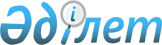 2023-2025 жылдарға арналған облыстық бюджет туралыБатыс Қазақстан облыстық мәслихатының 2022 жылғы 14 желтоқсандағы № 16-1 шешімі.
      ЗҚАИ-ның ескертпесі!
      Осы шешім 01.01.2023 бастап қолданысқа енгізіледі.
      Қазақстан Республикасының Бюджет кодексіне және Қазақстан Республикасының "Қазақстан Республикасындағы жергілікті мемлекеттік басқару және өзін-өзі басқару туралы" Заңына сәйкес Батыс Қазақстан облыстық мәслихаты ШЕШТІ:
      1. 2023-2025 жылдарға арналған облыстық бюджет 1, 2 және 3 қосымшаларға сәйкес, соның ішінде 2023 жылға келесі көлемдерде бекітілсін:
      1) кірістер – 374 640 569 мың теңге:
      салықтық түсімдер – 99 723 088 мың теңге;
      салықтық емес түсімдер – 1 795 712 мың теңге;
      негізгі капиталды сатудан түсетін түсімдер – 35 000 мың теңге; 
      трансферттер түсімдері – 273 086 769 мың теңге;
      2) шығындар – 385 710 272,2 мың теңге;
      3) таза бюджеттік кредиттеу – 15 932 379 мың теңге:
      бюджеттік кредиттер – 28 544 491 мың теңге;
      бюджеттік кредиттерді өтеу – 12 612 112 мың теңге;
      4) қаржы активтерімен операциялар бойынша сальдо – 0 теңге:
      қаржы активтерін сатып алу – 0 теңге;
      мемлекеттің қаржы активтерін сатудан түсетін түсімдер – 0 теңге;
      5) бюджет тапшылығы (профициті) – - 27 002 082,2 мың теңге:
      6) бюджет тапшылығын қаржыландыру (профицитін пайдалану) – 27 002 082,2 мың теңге:
      қарыздар түсімі – 25 150 845 мың теңге; 
      қарыздарды өтеу – 6 912 042 мың теңге;
      бюджет қаражатының пайдаланылатын қалдықтары – 8 763 279,2 мың теңге.
      Ескерту. 1-тармақ жаңа редакцияда - Батыс Қазақстан облыстық мәслихатының 27.10.2023 № 7-2 шешімімен (01.01.2023 бастап қолданысқа енгізіледі).


      2. 2023 жылға арналған облыстық бюджет түсімдері Қазақстан Республикасының Бюджет кодексіне, Қазақстан Республикасының "2023-2025 жылдарға арналған республикалық бюджет туралы" Заңына сәйкес және осы шешімнің 3, 4, 5, 6-тармақтарына сәйкес қалыптастырылады.
      3. Қазақстан Республикасының "2023-2025 жылдарға арналған республикалық бюджет туралы" Заңының 8, 11, 12, 13, 14, 15, 26-баптары қаперге және басшылыққа алынсын:
      1) 2023 жылға арналған облыстық бюджетте республикалық бюджеттен бөлінетін нысаналы трансферттердің түсімі мен кредиттер ескерілсін:
      әлеуметтік қамтамасыз ету объектілерін салуға және реконструкциялауға;
      "Қуатты өңірлер – ел дамуының драйвері" ұлттық жобасы шеңберінде инженерлік-коммуникациялық инфрақұрылымды дамытуға және (немесе) жайластыруға;
      "Қуатты өңірлер – ел дамуының драйвері" ұлттық жобасы шеңберінде ауылдық елді мекендерде сумен жабдықтау және су бұру жүйелерін дамытуға;
      "Қуатты өңірлер – ел дамуының драйвері" ұлттық жобасы шеңберінде қалаларда сумен жабдықтау және су бұру жүйелерін дамытуға;
      көліктік инфрақұрылымды дамытуға;
      облыс орталықтарына инженерлік және көлік (абаттандыру) инфрақұрылымын дамытуға;
      ауыл халқының кірістерін арттыру жөніндегі жобаны ауқымды түрде қолдану үшін ауыл халқына микрокредиттер беруге;
      жастардың кәсiпкерлiк бастамашылығына жәрдемдесуге кредит беруге;
      мамандарды әлеуметтік қолдау шараларын іске асыруға кредит беруге;
      табиғатты қорғау және арнаулы мекемелер қызметкерлерінің жалақысын көтеру;
      ішкі нарыққа реттеушілік әсер ету үшін азық-түлік астығын өткізу кезінде агроөнеркәсіптік кешен саласындағы ұлттық компанияның шеккен шығыстарын өтеуді субсидиялау;
      Қазақстан Республикасында мүгедектігі бар адамдардың құқықтарын қамтамасыз етуге және өмір сүру сапасын жақсарту;
      мектепке дейінгі білім беру ұйымдары педагогтерінің еңбегіне ақы төлеуді ұлғайту;
      техникалық және кәсіптік, орта білімнен кейінгі білім беру ұйымдарында білім алушыларға мемлекеттік стипендияның мөлшерін ұлғайту;
      халықтың әлеуметтік жағынан осал топтарына коммуналдық тұрғын үй қорынан тұрғын үй сатып алу;
      жылу-энергетика жүйесін дамыту;
      агроөнеркәсіптік кешендегі инвестициялық жобаларға кредит беру;
      2) 2023 жылға арналған облыстық бюджетте Қазақстан Республикасының Ұлттық қорынан бөлінетін нысаналы трансферттердің түсімі ескерілсін:
      "Жайлы мектеп" пилоттық ұлттық жобасы шеңберінде орта білім беру объектілерін салуға;
      "Қуатты өңірлер – ел дамуының драйвері" ұлттық жобасы шеңберінде ауылдық елді мекендердегі сумен жабдықтау және су бұру жүйелерін дамытуға;
      көліктік инфрақұрылымды дамытуға;
      шағын және моноқалалардағы бюджеттік инвестициялық жобаларды іске асыруға;
      "Ауыл – Ел бесігі" жобасы шеңберінде ауылдық елді мекендердегі әлеуметтік және инженерлік инфрақұрылымдарды дамытуға;
      "Ауылдық денсаулық сақтауды жаңғырту" пилоттық ұлттық жобасы шеңберінде жергілікті деңгейде денсаулық сақтау ұйымдарын материалдық-техникалық жарақтандыру;
      "Ауылдық денсаулық сақтауды жаңғырту" пилоттық ұлттық жобасы шеңберінде денсаулық сақтау объектілерін салу және реконструкциялау;
      облыс орталықтарында инженерлік және көлік (аббаттандыру) инфрақұрылымын дамыту;
      "Қуатты өңірлер-ел дамуының драйвері" ұлттық жобасы шеңберінде қалаларда сумен жабдықтау және су бұру жүйелерін дамыту;
      жылумен жабдықтау жүйелерін дамыту;
      жылу-энергетика жүйесін дамыту.
      Ескерту. 3-тармақ жаңа редакцияда - Батыс Қазақстан облыстық мәслихатының 04.08.2023 № 5-3 шешімімен (01.01.2023 бастап қолданысқа енгізіледі).


      4. Жергілікті бюджеттердің теңгерімділігін қамтамасыз ету үшін 2023 жылға кірістерді бөлу нормативі төмендегі ерекшеліктер кірістері бойынша белгіленсін:
      1) ірі кәсіпкерлік субъектілерінен және мұнай секторы ұйымдарынан түсетін түсімдерді қоспағанда, заңды тұлғалардан алынатын корпоративтік табыс салығы аудандық (облыстық маңызы бар қаланың) бюджеттерге келесі пайыздарда есепке алынады:
      Бәйтерек – 66,7%, Бөрлі – 50%, Орал қаласы – 50%, Ақжайық, Бөкей ордасы, Жаңақала, Жәнібек, Казталов, Қаратөбе, Сырым, Тасқала, Теректі және Шыңғырлау – 100%;
      2) төлем көзінен салық салынатын табыстардан ұсталатын жеке табыс салығы аудандық (облыстық маңызы бар қаланың) бюджеттерге келесі пайыздарда есепке алынады:
      Бәйтерек – 65,9%, Бөрлі – 5,08%, Орал қаласы – 15,47%, Ақжайық, Бөкей ордасы, Жаңақала, Жәнібек, Казталов, Қаратөбе, Сырым, Тасқала, Теректі және Шыңғырлау – 100%;
      3) төлем көзінен салық салынбайтын табыстардан ұсталатын жеке табыс салығы аудандық (облыстық маңызы бар қаланың) бюджеттерге келесі пайыздарда есепке алынады:
      Бәйтерек, Бөрлі, Орал қаласы, Ақжайық, Бөкей ордасы, Жаңақала, Жәнібек, Казталов, Қаратөбе, Сырым, Тасқала, Теректі және Шыңғырлау – 100%;
      4) төлем көзінен салық салынбайтын шетелдік азаматтар табыстарынан ұсталатын жеке табыс салығы аудандық (облыстық маңызы бар қаланың) бюджеттерге келесі пайыздарда есепке алынады:
      Бәйтерек – 65,9%, Бөрлі – 5,08%, Орал қаласы – 15,47%, Ақжайық, Бөкей ордасы, Жаңақала, Жәнібек, Казталов, Қаратөбе, Сырым, Тасқала, Теректі және Шыңғырлау – 100%;
      5) әлеуметтік салық аудандық (облыстық маңызы бар қаланың) бюджеттерге келесі пайыздарда есепке алынады:
      Бәйтерек –65,9%, Бөрлі – 0%, Орал қаласы – 15,47%, Ақжайық, Бөкей ордасы, Жаңақала, Жәнібек, Казталов, Қаратөбе, Сырым, Тасқала, Теректі және Шыңғырлау – 100%;
      6) өңірдің әлеуметтік-экономикалық дамуына және оның инфрақұрылымын дамытуға жер қойнауын пайдаланушылардың аударымдары аудандық (облыстық маңызы бар қаланың) бюджеттерге келесі пайыздарда есепке алынады:
      Орал қаласы, Ақжайық, Бөкей ордасы, Бөрлі, Жаңақала, Жәнібек, Бәйтерек, Казталов, Қаратөбе, Сырым, Тасқала, Теректі және Шыңғырлау – 0%.
      Ескерту. 4-тармақ жаңа редакцияда - Батыс Қазақстан облыстық мәслихатының 27.10.2023 № 7-2 шешімімен (01.01.2023 бастап қолданысқа енгізіледі).


      5. 2023 жылға арналған облыстық бюджетте облыстың жергiлiктi атқарушы органның мемлекеттік бағдарламаларды іске асыру шеңберінде тұрғын үй құрылысын қаржыландыру үшін iшкi нарықта айналысқа жiберу үшiн шығаратын мемлекеттiк бағалы қағаздары шығарылымынан түсетін түсімдер 8 897 770 мың теңге сомасында ескерілсін.
      Ескерту. 5-тармақ жаңа редакцияда - Батыс Қазақстан облыстық мәслихатының 10.04.2023 № 2-1 шешімімен (01.01.2023 бастап қолданысқа енгізіледі).


      6. 2023 жылға арналған облыстық бюджетте бюджеттік кредиттерді өтеу сомаларының түсімдері 12 612 112 мың теңге сомасында ескерілсін.
      Ескерту. 6-тармақ жаңа редакцияда - Батыс Қазақстан облыстық мәслихатының 27.10.2023 № 7-2 шешімімен (01.01.2023 бастап қолданысқа енгізіледі).


      7. Жергілікті атқарушы органдарға қарасты мемлекеттік мекемелер ұсынатын қызметтер мен тауарларды өткізуден түсетін ақшалар Қазақстан Республикасының Бюджет кодексі және Қазақстан Республикасының Үкіметі анықтаған тәртіпте пайдаланылады.
      8. 2023 жылға облыстық бюджеттен төмен тұрған бюджеттерге берілетін субвенциялар мөлшерінің жалпы сомасы 9 910 886 мың теңге болып белгіленсін, оның ішінде:
      Ақжайық ауданы – 889 376 мың теңге;
      Бөкей ордасы ауданы – 896 232 мың теңге;
      Жаңақала ауданы – 699 755 мың теңге;
      Жәнібек ауданы – 1 084 973 мың теңге;
      Казталов ауданы – 852 385 мың теңге;
      Қаратөбе ауданы – 1 215 267 мың теңге;
      Сырым ауданы – 1 274 169 мың теңге;
      Тасқала ауданы – 954 150 мың теңге;
      Теректі ауданы – 497 000 мың теңге;
      Шыңғырлау ауданы – 1 547 579 мың теңге.
      9. 2023 жылға арналған облыстық бюджетте аудандық (облыстық маңызы бар қаланың) бюджеттерге облыстық бюджет қаражат есебінен бөлінетін нысаналы даму трансферттері және ағымдағы нысаналы трансферттер 40 555 903 мың теңге жалпы сомасында қарастырылғаны ескерілсін, соның ішінде:
      32 832 648 мың теңге – ағымдағы нысаналы трансферттер;
      7 723 255 мың теңге – нысаналы даму трансферттері.
      Аталған сомаларды аудандық (облыстық маңызы бар қаланың) бюджеттерге бөлу Батыс Қазақстан облыс әкімдігінің қаулысы негізінде жүзеге асырылады.
      Ескерту. 9-тармақ жаңа редакцияда - Батыс Қазақстан облыстық мәслихатының 27.10.2023 № 7-2 шешімімен (01.01.2023 бастап қолданысқа енгізіледі).


      10. 2023 жылға арналған облыстық бюджетте қарыздарды өтеу 6 912 042 мың теңге сомасында қарастырылсын.
      Ескерту. 10-тармақ жаңа редакцияда - Батыс Қазақстан облыстық мәслихатының 27.10.2023 № 7-2 шешімімен (01.01.2023 бастап қолданысқа енгізіледі).


      11. 2023 жылға арналған облыстық бюджетке төмен тұрған бюджеттерден бюджеттік алымдар қарастырылмайды деп белгіленсін.
      12. 2023 жылға арналған облыстың жергілікті атқарушы органдарының резерві 2 423 061 мың теңге мөлшерінде бекітілсін.
      Ескерту. 12-тармақ жаңа редакцияда - Батыс Қазақстан облыстық мәслихатының 27.10.2023 № 7-2 шешімімен (01.01.2023 бастап қолданысқа енгізіледі).


      13. Облыстың жергілікті атқарушы органының борыш лимиті 2023 жылдың 31 желтоқсанына 106 749 507 мың теңге сомасында белгіленсін.
      Ескерту. 13-тармақ жаңа редакцияда - Батыс Қазақстан облыстық мәслихатының 27.10.2023 № 7-2 шешімімен (01.01.2023 бастап қолданысқа енгізіледі).


      14. 2023 жылға арналған жергілікті бюджеттердің атқару үдерісінде секвестрлендіруге жатпайтын жергілікті бюджеттік бағдарламалардың тізбесі 4, 5-қосымшаларға сәйкес бекітілсін.
      15. Осы шешім 2023 жылдың 1 қаңтарынан бастап қолданысқа енгізіледі.
      2022 жылғы 14 желтоқсандағыБатыс Қазақстан облыстықмәслихатының№ 16-1 шешіміне1-қосымша
      2023 жылға арналған облыстық бюджет
      Ескерту. 1-қосымша жаңа редакцияда - Батыс Қазақстан облыстық мәслихатының 27.10.2023 № 7-2 шешімімен (01.01.2023 бастап қолданысқа енгізіледі). 2024 жылға арналған облыстық бюджет 2025 жылға арналған облыстық бюджет 2023 жылға арналған облыстық бюджетті атқару процесінде секвестрлеуге жатпайтын бюджеттік бағдарламалар тізбесі 2023 жылға арналған аудандық (облыстық маңызы бар қаланың) бюджеттердің атқару процесінде секвестрлеуге жатпайтын бюджеттік бағдарламалар тізбесі
					© 2012. Қазақстан Республикасы Әділет министрлігінің «Қазақстан Республикасының Заңнама және құқықтық ақпарат институты» ШЖҚ РМК
				
      Облыстық мәслихат хатшысы

Конысбаева Б.Т.

Санаты
Санаты
Санаты
Санаты
Санаты
Сомасы, мың теңге
Сыныбы
Сыныбы
Сыныбы
Сыныбы
Сомасы, мың теңге
Кіші сыныбы
Кіші сыныбы
Кіші сыныбы
Сомасы, мың теңге
Атауы
Атауы
Сомасы, мың теңге
1
2
3
4
4
5
1) Кірістер
1) Кірістер
374 640 569
1
Салықтық түсімдер
Салықтық түсімдер
99 723 088
01
Табыс салығы
Табыс салығы
43 598 295
1
Корпоративтік табыс салығы
Корпоративтік табыс салығы
7 605 645
2
Жеке табыс салығы
Жеке табыс салығы
35 992 650
03
Әлеуметтiк салық
Әлеуметтiк салық
53 048 118
1
Әлеуметтік салық
Әлеуметтік салық
53 048 118
05
Тауарларға, жұмыстарға және көрсетілетін қызметтерге салынатын iшкi салықтар
Тауарларға, жұмыстарға және көрсетілетін қызметтерге салынатын iшкi салықтар
3 076 675
3
Табиғи және басқа да ресурстарды пайдаланғаны үшiн түсетiн түсiмдер
Табиғи және басқа да ресурстарды пайдаланғаны үшiн түсетiн түсiмдер
2 726 675
4
Кәсiпкерлiк және кәсiби қызметтi жүргiзгенi үшiн алынатын алымдар
Кәсiпкерлiк және кәсiби қызметтi жүргiзгенi үшiн алынатын алымдар
350 000
2
Салықтық емес түсiмдер
Салықтық емес түсiмдер
1 795 712
01
Мемлекеттiк меншiктен түсетiн кiрiстер
Мемлекеттiк меншiктен түсетiн кiрiстер
1 651 712
1
Мемлекеттiк кәсiпорындардың таза кiрiсi бөлiгiнiң түсiмдерi
Мемлекеттiк кәсiпорындардың таза кiрiсi бөлiгiнiң түсiмдерi
79 173
4
Мемлекет меншігіндегі заңды тұлғалардағы қатысу үлесіне кірістер
Мемлекет меншігіндегі заңды тұлғалардағы қатысу үлесіне кірістер
18 448
5
Мемлекет меншігіндегі мүлікті жалға беруден түсетін кірістер
Мемлекет меншігіндегі мүлікті жалға беруден түсетін кірістер
135 000
7
Мемлекеттiк бюджеттен берiлген кредиттер бойынша сыйақылар
Мемлекеттiк бюджеттен берiлген кредиттер бойынша сыйақылар
1 419 091
06
Басқа да салықтық емес түсімдер
Басқа да салықтық емес түсімдер
144 000
1
Басқа да салықтық емес түсімдер
Басқа да салықтық емес түсімдер
144 000
3
Негізгі капиталды сатудан түсетін түсімдер
Негізгі капиталды сатудан түсетін түсімдер
35 000
01
Мемлекеттік мекемелерге бекітілген мемлекеттік мүлікті сату
Мемлекеттік мекемелерге бекітілген мемлекеттік мүлікті сату
35 000
1
Мемлекеттік мекемелерге бекітілген мемлекеттік мүлікті сату
Мемлекеттік мекемелерге бекітілген мемлекеттік мүлікті сату
35 000
4
Трансферттердің түсімдері
Трансферттердің түсімдері
273 086 769
01
Төмен тұрған мемлекеттiк басқару органдарынан трансферттер
Төмен тұрған мемлекеттiк басқару органдарынан трансферттер
6 444 702
2
Аудандық (облыстық маңызы бар қалалардың) бюджеттерден трансферттер
Аудандық (облыстық маңызы бар қалалардың) бюджеттерден трансферттер
6 444 702
02
Мемлекеттiк басқарудың жоғары тұрған органдарынан түсетiн трансферттер
Мемлекеттiк басқарудың жоғары тұрған органдарынан түсетiн трансферттер
266 642 067
1
Республикалық бюджеттен түсетiн трансферттер
Республикалық бюджеттен түсетiн трансферттер
266 642 067
Функционалдық топ
Функционалдық топ
Функционалдық топ
Функционалдық топ
Функционалдық топ
Сомасы, мың теңге
Кіші функция
Кіші функция
Кіші функция
Кіші функция
Бюджеттік бағдарламалардың әкімшісі
Бюджеттік бағдарламалардың әкімшісі
Бюджеттік бағдарламалардың әкімшісі
Бағдарлама
Бағдарлама
Атауы
1
2
3
4
5
6
2) Шығындар
385 710 272,2
01
Жалпы сипаттағы мемлекеттiк көрсетілетін қызметтер
5 856 469
1
Мемлекеттiк басқарудың жалпы функцияларын орындайтын өкiлдi, атқарушы және басқа органдар
4 624 936
110
Облыс мәслихатының аппараты
166 810
001
Облыс мәслихатының қызметін қамтамасыз ету жөніндегі қызметтер
138 050
003
Мемлекеттік органның күрделі шығыстары
28 760
120
Облыс әкімінің аппараты
3 999 906
001
Облыс әкімінің қызметін қамтамасыз ету жөніндегі қызметтер
3 345 146
007
Ведомстволық бағыныстағы мемлекеттік мекемелер мен ұйымдардың күрделі шығыстары
218 105
009
Әкімдерді сайлауды қамтамасыз ету және өткізу
436 655
282
Облыстың тексеру комиссиясы
324 066
001
Облыстың тексеру комиссиясының қызметін қамтамасыз ету жөніндегі қызметтер 
317 517
003
Мемлекеттік органның күрделі шығыстары
6 549
752
Облыстың қоғамдық даму басқармасы
134 154
075
Облыс Қазақстан халқы Ассамблеясының қызметін қамтамасыз ету
134 154
2
Қаржылық қызмет
822 014
257
Облыстың қаржы басқармасы
597 911
001
Жергілікті бюджетті атқару, коммуналдық меншікті басқару және бюджеттік жоспарлау саласындағы мемлекеттік саясатты іске асыру жөніндегі қызметтер
597 911
733
Облыстың мемлекеттік сатып алу және коммуналдық меншік басқармасы
224 103
001
Жергілікті деңгейде мемлекеттік активтер мен сатып алуды басқару саласындағы мемлекеттік саясатты іске асыру жөніндегі қызметтер
216 491
003
Мемлекеттік органның күрделі шығыстары
6 043
004
Жекешелендіру, коммуналдық меншікті басқару, жекешелендіруден кейінгі қызмет және осыған байланысты дауларды реттеу
1 569
5
Жоспарлау және статистикалық қызмет
133 937
257
Облыстың қаржы басқармасы
1 491
061
Бюджеттік инвестициялар және мемлекеттік-жекешелік әріптестік, оның ішінде концессия мәселелері жөніндегі құжаттаманы сараптау және бағалау
1 491
750
Облыстың стратегия және экономикалық даму басқармасы
132 446
001
Экономикалық саясатты, мемлекеттік жоспарлау жүйесін қалыптастыру мен дамыту саласындағы мемлекеттік саясатты іске асыру жөніндегі қызметтер
127 326
005
Мемлекеттік органның күрделі шығыстары
5 120
9
Жалпы сипаттағы өзге де мемлекеттiк қызметтер
275 582
269
Облыстың дін істері басқармасы
275 582
001
Жергілікті деңгейде дін істер саласындағы мемлекеттік саясатты іске асыру жөніндегі қызметтер
191 729
003
Мемлекеттік органның күрделі шығыстары
5 251
004
Ведомстволық бағыныстағы мемлекеттік мекемелер мен ұйымдардың күрделі шығыстары
7 784
005
Өңірде діни ахуалды зерделеу және талдау
70 818
02
Қорғаныс
2 445 306
1
Әскери мұқтаждар
191 178
120
Облыс әкімінің аппараты
191 178
010
Жалпыға бірдей әскери міндетті атқару шеңберіндегі іс-шаралар
67 726
011
Аумақтық қорғанысты даярлау және облыс ауқымдағы аумақтық қорғаныс
123 452
2
Төтенше жағдайлар жөнiндегi жұмыстарды ұйымдастыру
2 254 128
120
Облыс әкімінің аппараты
4 190
012
Облыстық ауқымдағы жұмылдыру дайындығы және жұмылдыру
4 190
271
Облыстың құрылыс басқармасы
18 066
002
Жұмылдыру дайындығы мен төтенше жағдайлардың объектілерін дамыту
18 066
287
Облыстық бюджеттен қаржыландырылатын табиғи және техногендік сипаттағы төтенше жағдайлар, азаматтық қорғаныс саласындағы уәкілетті органдардың аумақтық органы
2 226 566
002
Аумақтық органның және ведомстволық бағынысты мемлекеттік мекемелерінің күрделі шығыстары
1 735 269
003
Облыс ауқымындағы азаматтық қорғаныстың іс-шаралары
4 704
004
Облыс ауқымдағы төтенше жағдайлардың алдын алу және оларды жою
486 593
736
Облыстың жұмылдыру даярлығы және азаматтық қорғау басқармасы области
5 306
001
Жергілікті деңгейде жұмылдыру даярлығы және азаматтық қорғау саласындағы мемлекеттік саясатты іске асыру жөніндегі қызметтер
5 306
03
Қоғамдық тәртіп, қауіпсіздік, құқықтық, сот, қылмыстық-атқару қызметі
14 307 945
1
Құқық қорғау қызметi
14 307 945
252
Облыстық бюджеттен қаржыландырылатын атқарушы ішкі істер органы
13 799 383
001
Облыс аумағында қоғамдық тәртіптті және қауіпсіздікті сақтауды қамтамасыз ету саласындағы мемлекеттік саясатты іске асыру жөніндегі қызметтер
9 075 218
003
Қоғамдық тәртіпті қорғауға қатысатын азаматтарды көтермелеу
3 900
006
Мемлекеттік органның күрделі шығыстары
4 720 265
271
Облыстың құрылыс басқармасы
508 562
003
Ішкі істер органдарының объектілерін дамыту
508 562
04
Бiлiм беру
193 426 605
1
Мектепке дейiнгi тәрбие және оқыту
24 634 654
261
Облыстың білім басқармасы
24 634 654
081
Мектепке дейінгі тәрбиелеу және оқыту
18 816 397
202
Мектепке дейінгі білім беру ұйымдарында мемлекеттік білім беру тапсырысын іске асыруға
5 818 257
2
Бастауыш, негізгі орта және жалпы орта бiлiм беру
148 720 679
261
Облыстың білім басқармасы
123 424 030
003
Арнайы білім беретін оқу бағдарламалары бойынша жалпы білім беру
2 024 928
006
Мамандандырылған білім беру ұйымдарында дарынды балаларға жалпы білім беру
2 809 583
055
Балалар мен жасөспірімдерге қосымша білім беру
7 042 174
082
Мемлекеттік бастауыш, негізгі және жалпы орта білім беру ұйымдарында жалпы білім беру
80 272 291
083
Ауылдық жерлерде оқушыларды жақын жердегі мектепке дейін тегін алып баруды және одан алып қайтуды ұйымдастыру
652 455
203
Мемлекеттік орта білім беру ұйымдарында жан басына шаққандағы қаржыландыруды іске асыруға
30 622 599
271
Облыстың құрылыс басқармасы
18 627 251
086
Бастауыш, негізгі орта және жалпы орта білім беру объектілерін салу және реконструкциялау
714 547
205
"Жайлы мектеп" пилоттық ұлттық жобасы шеңберінде бастауыш, негізгі орта және жалпы орта білім беру объектілерін салу
17 912 704
285
Облыстың дене шынықтыру және спорт басқармасы
6 669 398
006
Балалар мен жасөспірімдерге спорт бойынша қосымша білім беру
5 886 234
007
Мамандандырылған бiлiм беру ұйымдарында спорттағы дарынды балаларға жалпы бiлiм беру
783 164
4
Техникалық және кәсіптік, орта білімнен кейінгі білім беру
11 503 623
253
Облыстың денсаулық сақтау басқармасы
746 740
043
Техникалық және кәсіптік, орта білімнен кейінгі білім беру ұйымдарында мамандар даярлау
746 740
261
Облыстың білім басқармасы
10 756 883
024
Техникалық және кәсіптік білім беру ұйымдарында мамандар даярлау
10 756 883
5
Мамандарды қайта даярлау және біліктіліктерін арттыру
582 111
120
Облыс әкімінің аппараты
17 423
019
Сайлау процесіне қатысушыларды оқыту
17 423
253
Облыстың денсаулық сақтау басқармасы
11 410
003
Кадрлардың біліктілігін арттыру және оларды қайта даярлау
11 410
261
Облыстың білім басқармасы
553 278
052
Нәтижелі жұмыспен қамтуды және жаппай кәсіпкерлікті дамытудың 2017 – 2021 жылдарға арналған "Еңбек" мемлекеттік бағдарламасы шеңберінде кадрлардың біліктілігін арттыру, даярлау және қайта даярлау
553 278
6
Жоғары және жоғары оқу орнынан кейін бiлiм беру
566 279
253
Облыстың денсаулық сақтау басқармасы
62 298
057
Жоғары, жоғары оқу орнынан кейінгі білімі бар мамандар даярлау және білім алушыларға әлеуметтік қолдау көрсету
62 298
261
Облыстың білім басқармасы
503 981
057
Жоғары, жоғары оқу орнынан кейінгі білімі бар мамандар даярлау және білім алушыларға әлеуметтік қолдау көрсету
503 981
9
Бiлiм беру саласындағы өзге де қызметтер
7 419 259
261
Облыстың білім басқармасы
7 419 259
001
Жергілікті деңгейде білім беру саласындағы мемлекеттік саясатты іске асыру жөніндегі қызметтер
691 897
005
Мемлекеттік білім беру ұйымдар үшін оқулықтар мен оқу-әдiстемелiк кешендерді сатып алу және жеткізу
1 845 059
007
Облыстық, аудандық (қалалық) ауқымдардағы мектеп олимпиадаларын, мектептен тыс іс-шараларды және конкурстар өткізу
165 989
011
Балалар мен жасөспірімдердің психикалық денсаулығын зерттеу және халыққа психологиялық-медициналық-педагогикалық консультациялық көмек көрсету
900 113
013
Мемлекеттік органның күрделі шығыстары
20 744
019
Облыстық мемлекеттік білім беру мекемелеріне жұмыстағы жоғары көрсеткіштері үшін гранттар беру
48 000
029
Білім беру жүйесін әдістемелік және қаржылық сүйемелдеу
1 956 162
067
Ведомстволық бағыныстағы мемлекеттік мекемелер мен ұйымдардың күрделі шығыстары
1 571 833
086
Жетім баланы (жетім балаларды) және ата-анасының қамқорлығынсыз қалған баланы (балаларды) асырап алғаны үшін 
2 590
087
Жетім баланы (жетім балаларды) және ата-аналарының қамқорынсыз қалған баланы (балаларды) күтіп-ұстауға 
216 872
05
Денсаулық сақтау
17 385 387
2
Халықтың денсаулығын қорғау
6 281 069
253
Облыстың денсаулық сақтау басқармасы
1 254 622
006
Ана мен баланы қорғау жөніндегі көрсетілетін қызметтер
134 371
007
Салауатты өмір салтын насихаттау
40 913
041
Облыстардың жергілікті өкілдік органдарының шешімі бойынша тегін медициналық көмектің кепілдік берілген көлемімен қосымша қамтамасыз ету
387 735
042
Медициналық ұйымның сот шешімі негізінде жүзеге асырылатын жыныстық құмарлықты төмендетуге арналған іс-шараларды жүргізу
32
050
Қаржы лизингі шарттарында сатып алынған санитариялық көлік және сервистік қызмет көрсетуді талап ететін медициналық бұйымдар бойынша лизинг төлемдерін өтеу
691 571
271
Облыстың құрылыс басқармасы
5 026 447
038
Деңсаулық сақтау объектілерін салу және реконструкциялау
5 026 447
3
Мамандандырылған медициналық көмек
1 116 981
253
Облыстың денсаулық сақтау басқармасы
1 116 981
027
Халыққа иммундық профилактика жүргізу үшін вакциналарды және басқа медициналық иммундық биологиялық препараттарды орталықтандырылған сатып алу және сақтау
1 116 981
4
Емханалар
226 534
253
Облыстың денсаулық сақтау басқармасы
226 534
039
Денсаулық сақтау субъектілерінің медициналық көмегін қамтитын қосымша медициналық көмектің көлемін көрсету, Call-орталықтардың қызметтер көрсетуі және өзге де шығыстар
226 534
5
Медициналық көмектiң басқа түрлерi
68 681
253
Облыстың денсаулық сақтау басқармасы
68 681
029
Облыстық арнайы медициналық жабдықтау базалары
68 681
9
Денсаулық сақтау саласындағы өзге де қызметтер
9 692 122
253
Облыстың денсаулық сақтау басқармасы
9 692 122
001
Жергілікті деңгейде денсаулық сақтау саласындағы мемлекеттік саясатты іске асыру жөніндегі қызметтер
244 050
008
Қазақстан Республикасында ЖИТС профилактикасы және оған қарсы күрес жөніндегі іс-шараларды іске асыру
173 733
016
Азаматтарды елді мекеннен тыс жерлерде емделу үшін тегін және жеңілдетілген жол жүрумен қамтамасыз ету
292 136
018
Денсаулық сақтау саласындағы ақпараттық талдамалық қызметтер
42 604
023
Медициналық және фармацевтикалық қызметкерлерді әлеуметтік қолдау
151 500
030
Мемлекеттік денсаулық сақтау органдарының күрделі шығыстары
3 675
033
Медициналық денсаулық сақтау ұйымдарының күрделі шығыстары
8 784 424
06
Әлеуметтiк көмек және әлеуметтiк қамсыздандыру
15 803 220
1
Әлеуметтiк қамсыздандыру
8 077 192
256
Облыстың жұмыспен қамтуды үйлестіру және әлеуметтік бағдарламалар басқармасы
5 286 684
002
Жалпы үлгідегі медициналық-әлеуметтік мекемелерде (ұйымдарда), арнаулы әлеуметтік қызметтер көрсету орталықтарында, әлеуметтік қызмет көрсету орталықтарында қарттар мен мүгедектігі бар адамдарға арнаулы әлеуметтік қызметтер көрсету
2 144 329
013
Психоневрологиялық медициналық-әлеуметтік мекемелерде (ұйымдарда), арнаулы әлеуметтік қызметтер көрсету орталықтарында, әлеуметтік қызмет көрсету орталықтарында психоневрологиялық аурулармен ауыратын мүгедектігі бар адамдар үшін арнаулы әлеуметтік қызметтер көрсету
1 958 173
015
Балалар психоневрологиялық медициналық-әлеуметтік мекемелерінде (ұйымдарда), арнаулы әлеуметтік қызметтер көрсету орталықтарында, әлеуметтік қызмет көрсету орталықтарында психоневрологиялық патологиялары бар мүгедектігі бар балалар үшін арнаулы әлеуметтік қызметтер көрсету
821 694
064
Еңбек мобильділігі орталықтары мен мансап орталықтарының жұмыспен қамту мәселелері жөніндегі азаматтарды әлеуметтік қолдау бойынша қызметін қамтамасыз ету
349 033
069
Мүгедектігі бар адамдарды жұмысқа орналастыру үшін арнайы жұмыс орындарын құруға жұмыс берушінің шығындарын субсидиялау
13 455
261
Облыстың білім басқармасы
540 408
015
Жетiм балаларды, ата-анасының қамқорлығынсыз қалған балаларды әлеуметтік қамсыздандыру
326 557
092
Патронат тәрбиешілерге берілген баланы (балаларды) асырап бағу
213 851
271
Облыстың құрылыс басқармасы
2 250 100
039
Әлеуметтік қамтамасыз ету объектілерін салу және реконструкциялау
2 250 100
2
Әлеуметтiк көмек
2 176 817
256
Облыстың жұмыспен қамтуды үйлестіру және әлеуметтік бағдарламалар басқармасы
2 176 817
003
Мүгедектігі бар адамдарға әлеуметтік қолдау
158 600
068
Жұмыспен қамту бағдарламасы
2 018 217
9
Әлеуметтiк көмек және әлеуметтiк қамтамасыз ету салаларындағы өзге де қызметтер
5 549 211
256
Облыстың жұмыспен қамтуды үйлестіру және әлеуметтік бағдарламалар басқармасы
5 326 850
001
Жергілікті деңгейде жұмыспен қамтуды қамтамасыз ету және халық үшін әлеуметтік бағдарламаларды іске асыру саласында мемлекеттік саясатты іске асыру жөніндегі қызметтер
339 659
053
Кохлеарлық импланттарға дәлдеп сөйлеу процессорларын ауыстыру және келтіру бойынша қызмет көрсету
80 921
062
Біліктілік жүйесін дамыту
2 484
066
Сенім білдірілген агентке жастардың кәсіпкерлік бастамасына жәрдемдесу үшін бюджеттік кредиттер беру жөніндегі қызметтеріне ақы төлеу
17 106
067
Ведомстволық бағыныстағы мемлекеттік мекемелер мен ұйымдардың күрделі шығыстары
201 504
113
Төменгі тұрған бюджеттерге берілетін нысаналы ағымдағы трансферттер
4 685 176
270
Облыстың еңбек инспекциясы бойынша басқармасы
159 852
001
Жергілікті деңгейде еңбек қатынасын реттеу саласындағы мемлекеттік саясатты іске асыру жөніндегі қызметтер
151 258
003
Мемлекеттік органның күрделі шығыстары
8 594
752
Облыстың қоғамдық даму басқармасы
62 509
050
Қазақстан Республикасында мүгедектігі бар адамдардың құқықтарын қамтамасыз етуге және өмір сүру сапасын жақсарту
62 509
07
Тұрғын үй-коммуналдық шаруашылық
8 303 024
1
Тұрғын үй шаруашылығы
20 000
279
Облыстың энергетика және тұрғын үй-коммуналдық шаруашылық басқармасы
20 000
054
Жеке тұрғын үй қорынан алынған тұрғынжай үшін азамматардың жекелеген санаттарына төлемдер
20 000
2
Коммуналдық шаруашылық
8 182 168
271
Облыстың құрылыс басқармасы
5 215
030
Коммуналдық шаруашылығын дамыту
5 215
279
Облыстың энергетика және тұрғын үй-коммуналдық шаруашылық басқармасы
8 176 953
001
Жергілікті деңгейде энергетика және тұрғын үй-коммуналдық шаруашылық саласындағы мемлекеттік саясатты іске асыру жөніндегі қызметтер
422 423
004
 Елдi мекендердi газдандыру
1 000
005
Мемлекеттік органның күрделі шығыстары
10 854
032
Ауыз сумен жабдықтаудың баламасыз көздерi болып табылатын сумен жабдықтаудың аса маңызды топтық және жергілікті жүйелерiнен ауыз су беру жөніндегі қызметтердің құнын субсидиялау
1 103 586
113
Төменгі тұрған бюджеттерге берілетін нысаналы ағымдағы трансферттер
320 668
114
Төменгі тұрған бюджеттерге берілетін нысаналы даму трансферттері
6 318 422
3
Елді-мекендерді көркейту
100 856
279
Облыстың энергетика және тұрғын үй-коммуналдық шаруашылық басқармасы
100 856
041
Профилактикалық дезинсекция мен дератизация жүргізу (инфекциялық және паразиттік аурулардың табиғи ошақтарының аумағындағы, сондай-ақ инфекциялық және паразиттік аурулардың ошақтарындағы дезинсекция мен дератизацияны қоспағанда)
100 856
08
Мәдениет, спорт, туризм және ақпараттық кеңістiк
11 125 846
1
Мәдениет саласындағы қызмет
3 806 221
748
Облыстың мәдениет, тілдерді дамыту және архив ісі басқармасы
3 806 221
005
Мәдени-демалыс жұмысын қолдау
1 861 981
007
Тарихи-мәдени мұраны сақтауды және оған қолжетімділікті қамтамасыз ету
840 026
008
Театр және музыка өнерін қолдау
1 104 214
2
Спорт
3 788 726
285
Облыстың дене шынықтыру және спорт басқармасы
3 788 726
001
Жергілікті деңгейде дене шынықтыру және спорт саласында мемлекеттік саясатты іске асыру жөніндегі қызметтер
115 204
002
Облыстық деңгейде спорт жарыстарын өткізу
262 473
003
Әр түрлі спорт түрлері бойынша облыстың құрама командаларының мүшелерін дайындау және республикалық және халықаралық спорт жарыстарына қатысуы
3 068 449
005
Мемлекеттік органның күрделі шығыстары
1 240
032
Ведомстволық бағыныстағы мемлекеттік мекемелер мен ұйымдардың күрделі шығыстары
71 360
113
Төменгі тұрған бюджеттерге берілетін нысаналы ағымдағы трансферттер
270 000
3
Ақпараттық кеңiстiк
2 087 151
743
Облыстың цифрлық технологиялар басқармасы
536 576
001
Жергілікті деңгейде ақпараттандыру, мемлекеттік қызметтер көрсету, жобалық басқару жөніндегі мемлекеттік саясатты іске асыру жөніндегі қызметтер
500 352
003
Мемлекеттік органның күрделі шығыстары
1 882
008
"Ақпараттық технологиялар орталығы" мемлекеттік мекемесінің қызметін қамтамасыз ету
18 888
032
Ведомстволық бағыныстағы мемлекеттік мекемелер мен ұйымдардың күрделі шығыстары
15 454
748
Облыстың мәдениет, тілдерді дамыту және архив ісі басқармасы
783 839
002
Мемлекеттiк тiлдi және Қазақстан халқының басқа да тiлдерін дамыту
49 609
009
Облыстық кiтапханалардың жұмыс iстеуiн қамтамасыз ету
439 026
010
Архив қорының сақталуын қамтамасыз ету
295 204
752
Облыстың қоғамдық даму басқармасы
766 736
009
Мемлекеттік ақпараттық саясат жүргізу жөніндегі қызметтер
766 736
4
Туризм
16 769
266
Облыстың кәсіпкерлік және индустриалдық-инновациялық даму басқармасы
16 769
021
Туристік қызметті реттеу
15 094
044
Кәсіпкерлік субъектілерінің санитариялық-гигиеналық тораптарды күтіп-ұстауға арналған шығындарының бір бөлігін субсидиялау
1 675
9
Мәдениет, спорт, туризм және ақпараттық кеңiстiктi ұйымдастыру жөнiндегi өзге де қызметтер
1 426 979
748
Облыстың мәдениет, тілдерді дамыту және архив ісі басқармасы
921 991
001
Жергiлiктi деңгейде мәдениет, тілдерді дамыту және архив ісі саласындағы мемлекеттік саясатты іске асыру жөніндегі қызметтер
200 632
032
Ведомстволық бағыныстағы мемлекеттік мекемелер мен ұйымдардың күрделі шығыстары
404 682
113
Төменгі тұрған бюджеттерге берілетін нысаналы ағымдағы трансферттер
316 677
752
Облыстың қоғамдық даму басқармасы
504 988
001
Жергілікті деңгейде қоғамдық даму саласында мемлекеттік саясатты іске асыру жөніндегі қызметтер
446 266
003
Мемлекеттік органның күрделі шығыстары
6 800
006
Жастар саясаты саласында іс-шараларды іске асыру
51 922
09
Отын-энергетика кешенi және жер қойнауын пайдалану
4 376 315
1
Отын және энергетика
4 376 315
254
Облыстың табиғи ресурстар және табиғат пайдалануды реттеу басқармасы
417 012
081
Елді мекендерді шаруашылық-ауыз сумен жабдықтау үшін жерасты суларына іздестіру-барлау жұмыстарын ұйымдастыру және жүргізу
417 012
279
Облыстың энергетика және тұрғын үй-коммуналдық шаруашылық басқармасы
3 959 303
007
Жылу-энергетикалық жүйені дамыту
3 959 303
10
Ауыл, су, орман, балық шаруашылығы, ерекше қорғалатын табиғи аумақтар, қоршаған ортаны және жануарлар дүниесін қорғау, жер қатынастары
26 677 346
1
Ауыл шаруашылығы
19 179 923
255
Облыстың ауыл шаруашылығы басқармасы
16 397 332
001
Жергілікті деңгейде ауыл шаруашылығы саласындағы мемлекеттік саясатты іске асыру жөніндегі қызметтер
380 687
002
Тұқым шаруашылығын дамытуды субсидиялау
206 715
003
Мемлекеттік органның күрделі шығыстары
1 595
006
Басым дақылдардың өндірісін дамытуды субсидиялау
382 888
008
Cаны зиян тигізудің экономикалық шегінен жоғары зиянды және аса қауіпті зиянды организмдерге, карантинді объектілерге қарсы өңдеулер жүргізуге арналған пестицидтердің, биоагенттердiң (энтомофагтардың) құнын субсидиялау
139 249
014
Ауыл шаруашылығы тауарларын өндірушілерге су жеткізу бойынша көрсетілетін қызметтердің құнын субсидиялау
22 876
029
Ауыл шаруашылық дақылдарының зиянды организмдеріне қарсы күрес жөніндегі іс- шаралар
267 725
045
Тұқымдық және көшет отырғызылатын материалдың сорттық және себу сапаларын анықтау
24 532
046
Тракторларды, олардың тіркемелерін, өздігінен жүретін ауыл шаруашылығы, мелиоративтік және жол-құрылыс машиналары мен тетіктерін мемлекеттік есепке алуға және тіркеу
7 600
047
Тыңайтқыштар (органикалықтарды қоспағанда) құнын субсидиялау
350 566
050
Инвестициялар салынған жағдайда агроөнеркәсіптік кешен субъектісі көтерген шығыстардың бөліктерін өтеу
3 039 678
053
Мал шаруашылығы өнімдерінің өнімділігін және сапасын арттыруды, асыл тұқымды мал шаруашылығын дамытуды субсидиялау
7 937 332
056
Ауыл шаруашылығы малын, техниканы және технологиялық жабдықты сатып алуға кредит беру, сондай-ақ лизинг кезінде сыйақы мөлшерлемесін субсидиялау
3 358 100
057
Мал шаруашылығы саласында терең қайта өңдеуден өткізілетін өнімдерді өндіру үшін ауыл шаруашылығы өнімін сатып алуға жұмсайтын өңдеуші кәсіпорындардың шығындарын субсидиялау
102 784
077
Ішкі нарыққа реттеушілік әсер ету үшін азық-түлік астығын өткізу кезінде агроөнеркәсіптік кешен саласындағы ұлттық компанияның шеккен шығыстарын өтеуді субсидиялау
175 005
719
Облыстың ветеринария басқармасы
2 782 591
001
Жергілікті деңгейде ветеринария саласындағы мемлекеттік саясатты іске асыру жөніндегі қызметтер 
180 738
003
Мемлекеттік органның күрделі шығыстары
2 729
009
Ауру жануарларды санитариялық союды ұйымдастыру
37 620
010
Қаңғыбас иттер мен мысықтарды аулауды және жоюды ұйымдастыру
14 436
011
Жануарлардың саулығы мен адамның денсаулығына қауіп төндіретін, алып қоймай залалсыздандырылған (зарарсыздандырылған) және қайта өңделген жануарлардың, жануарлардан алынатын өнім мен шикізаттың құнын иелеріне өтеу
8 000
012
Жануарлардың энзоотиялық ауруларының профилактикасы мен диагностикасы бойынша ветеринариялық іс-шаралар жүргізу
24 820
013
Ауыл шаруашылығы жануарларын сәйкестендіру жөніндегі іс-шараларды өткізу
20 627
014
Эпизоотияға қарсы іс-шаралар жүргізу
2 297 873
028
Уақытша сақтау пунктына ветеринариялық препараттарды тасымалдау бойынша қызметтер
5 141
075
Облыс аумағында ветеринариялық қауіпсіздікті қамтамасыз ету
190 607
2
Су шаруашылығы
50 680
254
Облыстың табиғи ресурстар және табиғат пайдалануды реттеу басқармасы
50 680
002
Су қорғау аймақтары мен су объектiлерi белдеулерiн белгiлеу
32 359
003
Коммуналдық меншіктегі су шаруашылығы құрылыстарының жұмыс істеуін қамтамасыз ету
18 321
3
Орман шаруашылығы
1 716 231
254
Облыстың табиғи ресурстар және табиғат пайдалануды реттеу басқармасы
1 716 231
005
Ормандарды сақтау, қорғау, молайту және орман өсiру
1 708 040
006
Жануарлар дүниесін қорғау
5 921
104
Инвестициялық салымдар кезінде балық шаруашылығы субъектісі шеккен шығыстардың бір бөлігін өтеу
2 270
4
Балық шаруашылығы
31 895
254
Облыстың табиғи ресурстар және табиғат пайдалануды реттеу басқармасы
31 895
034
Акваөсіру (балық өсіру шаруашылығы), сондай-ақ асыл тұқымды балық өсіру өнімінің өнімділігі мен сапасын арттыруды субсидиялау
31 895
5
Қоршаған ортаны қорғау
3 558 576
254
Облыстың табиғи ресурстар және табиғат пайдалануды реттеу басқармасы
3 558 576
001
Жергілікті деңгейде қоршаған ортаны қорғау саласындағы мемлекеттік саясатты іске асыру жөніндегі қызметтер
138 464
008
Қоршаған ортаны қорғау бойынша іс-шаралар
920 487
013
Мемлекеттік органның күрделі шығыстары
595
017
Табиғатты қорғау іс-шараларын іске асыру
14 401
022
Қоршаған ортаны қорғау объектілерін дамыту
1 045 178
032
Ведомстволық бағыныстағы мемлекеттік мекемелер мен ұйымдардың күрделі шығыстары
1 187 084
114
Төменгі тұрған бюджеттерге берілетін нысаналы даму трансферттері
252 367
6
Жер қатынастары
122 461
251
Облыстың жер қатынастары басқармасы
122 461
001
Облыс аумағында жер қатынастарын реттеу саласындағы мемлекеттік саясатты іске асыру жөніндегі қызметтер
92 565
003
Жер қатынастарын реттеу
26 494
010
Мемлекеттік органның күрделі шығыстары
3 402
9
Ауыл, су, орман, балық шаруашылығы, қоршаған ортаны қорғау және жер қатынастары саласындағы басқа да қызметтер
2 017 580
255
Облыстың ауыл шаруашылығы басқармасы
2 000 000
035
Азық-түлік тауарларының өңірлік тұрақтандыру қорларын қалыптастыру
2 000 000
719
Облыстың ветеринария басқармасы
17 580
032
Қараусыз қалған және қаңғыбас жануарларды уақытша ұстау
5 394
033
Қараусыз қалған және қаңғыбас жануарларды сәйкестендіру
1 199
034
Қаңғыбас жануарларды егу және зарарсыздандыру
10 987
11
Өнеркәсіп, сәулет, қала құрылысы және құрылыс қызметі
19 398 286
2
Сәулет, қала құрылысы және құрылыс қызметі
19 398 286
271
Облыстың құрылыс басқармасы
19 318 677
001
Жергілікті деңгейде құрылыс саласындағы мемлекеттік саясатты іске асыру жөніндегі қызметтер
224 686
113
Төменгі тұрған бюджеттерге берілетін нысаналы ағымдағы трансферттер
2 135 869
114
Төменгі тұрған бюджеттерге берілетін нысаналы даму трансферттері
16 958 122
724
Облыстың мемлекеттік сәулет-құрылыс бақылауы басқармасы
79 609
001
Жергілікті деңгейде мемлекеттік сәулет-құрылыс бақылау саласындағы мемлекеттік саясатты іске асыру жөніндегі қызметтер
76 598
003
Мемлекеттік органның күрделі шығыстары
3 011
12
Көлiк және коммуникация
39 427 100,2
1
Автомобиль көлiгi
8 806 550,2
268
Облыстың жолаушылар көлігі және автомобиль жолдары басқармасы
8 806 550,2
002
Көлік инфрақұрылымын дамыту
4 995 154,2
003
Автомобиль жолдарының жұмыс істеуін қамтамасыз ету
1 058 000
028
Көлiк инфрақұрылымының басым жобаларын іске асыру
2 753 396
9
Көлiк және коммуникациялар саласындағы өзге де қызметтер
30 620 550
268
Облыстың жолаушылар көлігі және автомобиль жолдары басқармасы
30 620 550
001
Жергілікті деңгейде көлік және коммуникация саласындағы мемлекеттік саясатты іске асыру жөніндегі қызметтер
154 921
005
Әлеуметтiк маңызы бар ауданаралық (қалааралық) қатынастар бойынша жолаушылар тасымалын субсидиялау
600 855
011
Мемлекеттік органның күрделі шығыстары
12 749
113
Төменгі тұрған бюджеттерге берілетін нысаналы ағымдағы трансферттер
26 817 132
114
Төменгі тұрған бюджеттерге берілетін нысаналы даму трансферттері
3 034 893
13
Басқалар
6 783 477
3
Кәсiпкерлiк қызметтi қолдау және бәсекелестікті қорғау
2 090 148
266
Облыстың кәсіпкерлік және индустриалдық-инновациялық даму басқармасы
1 981 939
005
2021 – 2025 жылдарға арналған кәсіпкерлікті дамыту жөніндегі ұлттық жоба шеңберінде жеке кәсіпкерлікті қолдау
98 700
010
2021 – 2025 жылдарға арналған кәсіпкерлікті дамыту жөніндегі ұлттық жоба және Басым жобаларға кредит беру тетігі шеңберінде кредиттер бойынша пайыздық мөлшерлемені субсидиялау
1 681 489
011
2021 – 2025 жылдарға арналған кәсіпкерлікті дамыту жөніндегі ұлттық жоба және Басым жобаларға кредит беру тетігі шеңберінде шағын және орта бизнеске кредиттерді ішінара кепілдендіру
162 750
082
2021 – 2025 жылдарға арналған кәсіпкерлікті дамыту жөніндегі ұлттық жоба шеңберінде жаңа бизнес-идеяларды іске асыру үшін жас кәсіпкерлерге мемлекеттік гранттар беру
39 000
279
Облыстың энергетика және тұрғын үй-коммуналдық шаруашылық басқармасы
108 209
024
2021 – 2025 жылдарға арналған кәсіпкерлікті дамыту жөніндегі ұлттық жоба шеңберінде индустриялық инфрақұрылымды дамыту
108 209
9
Басқалар
4 693 329
253
Облыстың денсаулық сақтау басқармасы
648 946
058
"Ауыл-Ел бесігі" жобасы шеңберінде ауылдық елді мекендердегі әлеуметтік және инженерлік инфрақұрылым бойынша іс-шараларды іске асыру
595 063
096
Мемлекеттік-жекешелік әріптестік жобалар бойынша мемлекеттік міндеттемелерді орындау
53 883
257
Облыстың қаржы басқармасы
2 423 061
012
Облыстық жергілікті атқарушы органының резерві
2 423 061
261
Облыстың білім басқармасы
787 115
079
"Ауыл-Ел бесігі" жобасы шеңберінде ауылдық елді мекендердегі әлеуметтік және инженерлік инфрақұрылым бойынша іс-шараларды іске асыру
787 115
266
Облыстың кәсіпкерлік және индустриалдық-инновациялық даму басқармасы
238 398
001
Жергілікті деңгейде кәсіпкерлік және индустриалдық-инновациялық қызметті дамыту саласындағы мемлекеттік саясатты іске асыру жөніндегі қызметтер
229 662
003
Мемлекеттік органның күрделі шығыстары
8 736
271
Облыстың құрылыс басқармасы
577 512
097
"Ауыл-Ел бесігі" жобасы шеңберінде ауылдық елді мекендердегі әлеуметтік және инженерлік инфрақұрылымдарды дамыту
577 512
285
Облыстың дене шынықтыру және спорт басқармасы
345
053
"Ауыл-Ел бесігі" жобасы шеңберінде ауылдық елді мекендердегі әлеуметтік және инженерлік инфрақұрылым бойынша іс-шараларды іске асыру
345
719
Облыстың ветеринария басқармасы
17 952
096
Мемлекеттік-жекешелік әріптестік жобалар бойынша мемлекеттік міндеттемелерді орындау
17 952
14
Борышқа қызмет көрсету
1 789 281
1
Борышқа қызмет көрсету
1 789 281
257
Облыстың қаржы басқармасы
1 789 281
004
Жергілікті атқарушы органдардың борышына қызмет көрсету
1 782 740
016
Жергілікті атқарушы органдардың республикалық бюджеттен қарыздар бойынша сыйақылар мен өзге де төлемдерді төлеу бойынша борышына қызмет көрсету
6 541
15
Трансферттер
18 604 665
1
Трансферттер
18 604 665
257
Облыстың қаржы басқармасы
18 604 665
007
Субвенциялар
9 910 886
011
Пайдаланылмаған (толық пайдаланылмаған) нысаналы трансферттерді қайтару
1 784 599
052
Қазақстан Республикасы Үкіметінің шешімі бойынша толық пайдалануға рұқсат етілген, өткен қаржы жылында бөлінген, пайдаланылмаған (түгел пайдаланылмаған) нысаналы даму трансферттерінің сомасын қайтару
59 497
053
Қазақстан Республикасының Ұлттық қорынан берілетін нысаналы трансферт есебінен республикалық бюджеттен бөлінген пайдаланылмаған (түгел пайдаланылмаған) нысаналы трансферттердің сомасын қайтару
6 849 683
3) Таза бюджеттік кредиттеу
15 932 379
Бюджеттік несиелер
28 544 491
06
Әлеуметтiк көмек және әлеуметтiк қамсыздандыру
1 190 000
9
Әлеуметтiк көмек және әлеуметтiк қамтамасыз ету салаларындағы өзге де қызметтер
1 190 000
256
Облыстың жұмыспен қамтуды үйлестіру және әлеуметтік бағдарламалар басқармасы
1 190 000
063
Жастардың кәсіпкерлік бастамашылығына жәрдемдесу үшін бюджеттік кредиттер беру
1 190 000
07
Тұрғын үй-коммуналдық шаруашылық
12 291 416
1
Тұрғын үй шаруашылығы
12 291 416
271
Облыстың құрылыс басқармасы
11 691 416
009
Аудандардың (облыстық маңызы бар қалалардың) бюджеттеріне тұрғын үй жобалауға және салуға кредит беру
11 691 416
752
Облыстың қоғамдық даму басқармасы
600 000
012
Алдын ала және аралық тұрғын үй қарыздарын беру үшін "Отбасы банк" тұрғын үй құрылыс жинақ банкі" АҚ-ға бюджеттік кредит беру
600 000
10
Ауыл, су, орман, балық шаруашылығы, ерекше қорғалатын табиғи аумақтар, қоршаған ортаны және жануарлар дүниесін қорғау, жер қатынастары
15 063 075
1
Ауыл шаруашылығы
12 429 000
255
Облыстың ауыл шаруашылығы басқармасы
12 429 000
087
Ауыл халқының кірістерін арттыру жөніндегі жобаны ауқымды түрде қолдану үшін ауыл халқына микрокредиттер беруге кредит беру
6 429 000
092
Агроөнеркәсіптік кешендегі инвестициялық жобаларға кредит беру
6 000 000
9
Ауыл, су, орман, балық шаруашылығы, қоршаған ортаны қорғау және жер қатынастары саласындағы басқа да қызметтер
2 634 075
750
Облыстың стратегия және экономикалық даму басқармасы
2 634 075
007
Мамандарды әлеуметтік қолдау шараларын іске асыру үшін жергілікті атқарушы органдарға берілетін бюджеттік кредиттер
2 634 075
Санаты
Санаты
Санаты
Санаты
Санаты
Сомасы, мың теңге
Сыныбы
Сыныбы
Сыныбы
Сыныбы
Сомасы, мың теңге
Ішкі сыныбы
Ішкі сыныбы
Ішкі сыныбы
Сомасы, мың теңге
Атауы
Атауы
Сомасы, мың теңге
1
2
3
4
4
5
5
Бюджеттік кредиттерді өтеу
Бюджеттік кредиттерді өтеу
12 612 112
01
Бюджеттік кредиттерді өтеу
Бюджеттік кредиттерді өтеу
12 612 112
1
Мемлекеттік бюджеттен берілген бюджеттік кредиттерді өтеу
Мемлекеттік бюджеттен берілген бюджеттік кредиттерді өтеу
12 612 112
4) Қаржы активтерімен операциялар бойынша сальдо
4) Қаржы активтерімен операциялар бойынша сальдо
0
Функционалдық топ
Функционалдық топ
Функционалдық топ
Функционалдық топ
Функционалдық топ
Сомасы, 
мың теңге
Кіші функция
Кіші функция
Кіші функция
Кіші функция
Сомасы, 
мың теңге
Бюджеттік бағдарламалардың әкімшісі
Бюджеттік бағдарламалардың әкімшісі
Бюджеттік бағдарламалардың әкімшісі
Сомасы, 
мың теңге
Бағдарлама
Бағдарлама
Сомасы, 
мың теңге
Атауы
Сомасы, 
мың теңге
1
2
3
4
5
6
Қаржы активтерін сатып алу
0
13
Басқалар
0
9
Басқалар
0
266
Облыстың кәсіпкерлік және индустриалдық-инновациялық даму басқармасы
0
065
Заңды тұлғалардың жарғылық капиталын қалыптастыру немесе ұлғайту
0
Санаты
Санаты
Санаты
Санаты
Санаты
Сомасы, мың теңге
Сыныбы
Сыныбы
Сыныбы
Сыныбы
Сомасы, мың теңге
Ішкі сыныбы
Ішкі сыныбы
Ішкі сыныбы
Сомасы, мың теңге
Атауы
Атауы
Сомасы, мың теңге
1
2
3
4
4
5
6
Мемлекеттің қаржы активтерін сатудан түсетін түсімдер
Мемлекеттің қаржы активтерін сатудан түсетін түсімдер
0
01
Мемлекеттің қаржы активтерін сатудан түсетін түсімдер
Мемлекеттің қаржы активтерін сатудан түсетін түсімдер
0
1
Қаржы активтерін ел ішінде сатудан түсетін түсімдер
Қаржы активтерін ел ішінде сатудан түсетін түсімдер
0
5) Бюджет тапшылығы (профициті)
5) Бюджет тапшылығы (профициті)
-27 002 082,2
6) Бюджет тапшылығын қаржыландыру (профицитін пайдалану)
6) Бюджет тапшылығын қаржыландыру (профицитін пайдалану)
27 002 082,2
7
Қарыздар түсімдері
Қарыздар түсімдері
25 150 845
01
Мемлекеттік ішкі қарыздар
Мемлекеттік ішкі қарыздар
25 150 845
1
Мемлекеттік эмиссиялық бағалы қағаздар
Мемлекеттік эмиссиялық бағалы қағаздар
8 897 770
2
Қарыз алу келісім-шарттары
Қарыз алу келісім-шарттары
16 253 075
Функционалдық топ
Функционалдық топ
Функционалдық топ
Функционалдық топ
Функционалдық топ
Сомасы, мың теңге
Кіші функция
Кіші функция
Кіші функция
Кіші функция
Сомасы, мың теңге
Бюджеттік бағдарламалардың әкімшісі
Бюджеттік бағдарламалардың әкімшісі
Бюджеттік бағдарламалардың әкімшісі
Сомасы, мың теңге
Бағдарлама
Бағдарлама
Сомасы, мың теңге
Атауы
Сомасы, мың теңге
1
2
3
4
5
6
16
Қарыздарды өтеу
6 912 042
1
Қарыздарды өтеу
6 912 042
257
Облыстың қаржы басқармасы
6 912 042
008
Жергілікті атқарушы органның борышын өтеу
1 303 202
015
Жергілікті атқарушы органның жоғары тұрған бюджет алдындағы борышын өтеу
5 608 840
Санаты
Санаты
Санаты
Санаты
Санаты
Сомасы, мың теңге
Сыныбы
Сыныбы
Сыныбы
Сыныбы
Сомасы, мың теңге
Ішкі сыныбы
Ішкі сыныбы
Ішкі сыныбы
Сомасы, мың теңге
Атауы
Атауы
Сомасы, мың теңге
1
2
3
4
4
5
8
Бюджет қаражатының пайдаланылатын қалдықтары
Бюджет қаражатының пайдаланылатын қалдықтары
8 763 279,2
01
Бюджет қаражаты қалдықтары
Бюджет қаражаты қалдықтары
8 763 279,2
1
Бюджет қаражатының бос қалдықтары
Бюджет қаражатының бос қалдықтары
8 763 279,22022 жылғы 14 желтоқсандағы
Батыс Қазақстан облыстық
мәслихатының № 16-1 шешіміне
2-қосымша
Санаты
Санаты
Санаты
Санаты
Санаты
Сомасы, мың теңге
Сыныбы
Сыныбы
Сыныбы
Сыныбы
Сомасы, мың теңге
Кіші сыныбы
Кіші сыныбы
Кіші сыныбы
Сомасы, мың теңге
Атауы
Атауы
Сомасы, мың теңге
1
2
3
4
4
5
1) Кірістер
1) Кірістер
398 086 428
1
Салықтық түсімдер
Салықтық түсімдер
94 397 498
01
Табыс салығы
Табыс салығы
46 063 646
1
Корпоративтік табыс салығы
Корпоративтік табыс салығы
8 586 371
2
Жеке табыс салығы
Жеке табыс салығы
37 477 275
03
Әлеуметтiк салық
Әлеуметтiк салық
48 333 845
1
Әлеуметтік салық
Әлеуметтік салық
48 333 845
05
Тауарларға, жұмыстарға және қызметтерге салынатын iшкi салықтар
Тауарларға, жұмыстарға және қызметтерге салынатын iшкi салықтар
7
3
Табиғи және басқа да ресурстарды пайдаланғаны үшiн түсетiн түсiмдер
Табиғи және басқа да ресурстарды пайдаланғаны үшiн түсетiн түсiмдер
5
4
Кәсiпкерлiк және кәсiби қызметтi жүргiзгенi үшiн алынатын алымдар
Кәсiпкерлiк және кәсiби қызметтi жүргiзгенi үшiн алынатын алымдар
2
2
Салықтық емес түсiмдер
Салықтық емес түсiмдер
1 225 856
01
Мемлекеттiк меншiктен түсетiн кiрiстер
Мемлекеттiк меншiктен түсетiн кiрiстер
1 225 853
1
Мемлекеттiк кәсiпорындардың таза кiрiсi бөлiгiнiң түсiмдерi
Мемлекеттiк кәсiпорындардың таза кiрiсi бөлiгiнiң түсiмдерi
1
4
Мемлекет меншігіндегі заңды тұлғалардағы қатысу үлесіне кірістер
Мемлекет меншігіндегі заңды тұлғалардағы қатысу үлесіне кірістер
1
5
Мемлекет меншігіндегі мүлікті жалға беруден түсетін кірістер
Мемлекет меншігіндегі мүлікті жалға беруден түсетін кірістер
1
7
Мемлекеттiк бюджеттен берiлген кредиттер бойынша сыйақылар
Мемлекеттiк бюджеттен берiлген кредиттер бойынша сыйақылар
1 225 850
06
Басқа да салықтық емес түсімдер
Басқа да салықтық емес түсімдер
3
1
Басқа да салықтық емес түсімдер
Басқа да салықтық емес түсімдер
3
3
Негізгі капиталды сатудан түсетін түсімдер
Негізгі капиталды сатудан түсетін түсімдер
1
01
Мемлекеттік мекемелерге бекітілген мемлекеттік мүлікті сату
Мемлекеттік мекемелерге бекітілген мемлекеттік мүлікті сату
1
1
Мемлекеттік мекемелерге бекітілген мемлекеттік мүлікті сату
Мемлекеттік мекемелерге бекітілген мемлекеттік мүлікті сату
1
4
Трансферттердің түсімдері
Трансферттердің түсімдері
302 463 073
02
Мемлекеттiк басқарудың жоғары тұрған органдарынан түсетiн трансферттер
Мемлекеттiк басқарудың жоғары тұрған органдарынан түсетiн трансферттер
302 463 073
1
Республикалық бюджеттен түсетiн трансферттер
Республикалық бюджеттен түсетiн трансферттер
302 463 073
Функционалдық топ
Функционалдық топ
Функционалдық топ
Функционалдық топ
Функционалдық топ
Сомасы, мың теңге
Кіші функция
Кіші функция
Кіші функция
Кіші функция
Сомасы, мың теңге
Бюджеттік бағдарламалардың әкімшісі
Бюджеттік бағдарламалардың әкімшісі
Бюджеттік бағдарламалардың әкімшісі
Сомасы, мың теңге
Бағдарлама
Бағдарлама
Сомасы, мың теңге
Атауы
Сомасы, мың теңге
1
2
3
4
5
6
2) Шығындар
398 086 428
01
Жалпы сипаттағы мемлекеттiк көрсетілетін қызметтер
3 939 200
1
Мемлекеттiк басқарудың жалпы функцияларын орындайтын өкiлдi, атқарушы және басқа органдар
2 995 179
110
Облыс мәслихатының аппараты
148 414
001
Облыс мәслихатының қызметін қамтамасыз ету жөніндегі қызметтер
148 414
120
Облыс әкімінің аппараты
2 417 278
001
Облыс әкімінің қызметін қамтамасыз ету жөніндегі қызметтер
2 077 678
009
Әкімдерді сайлауды қамтамасыз ету және өткізу
339 600
282
Облыстың тексеру комиссиясы
277 300
001
Облыстың тексеру комиссиясының қызметін қамтамасыз ету жөніндегі қызметтер 
277 300
752
Облыстың қоғамдық даму басқармасы
152 187
075
Облыс Қазақстан халқы Ассамблеясының қызметін қамтамасыз ету
152 187
2
Қаржылық қызмет
528 088
257
Облыстың қаржы басқармасы
328 588
001
Жергілікті бюджетті атқару, коммуналдық меншікті басқару және бюджеттік жоспарлау саласындағы мемлекеттік саясатты іске асыру жөніндегі қызметтер
328 588
733
Облыстың мемлекеттік сатып алу және коммуналдық меншік басқармасы 
199 500
001
Жергілікті деңгейде мемлекеттік активтер мен сатып алуды басқару саласындағы мемлекеттік саясатты іске асыру жөніндегі қызметтер
196 688
004
Жекешелендіру, коммуналдық меншікті басқару, жекешелендіруден кейінгі қызмет және осыған байланысты дауларды реттеу
2 812
5
Жоспарлау және статистикалық қызмет
139 760
257
Облыстың қаржы басқармасы
9 540
061
Бюджеттік инвестициялар және мемлекеттік-жекешелік әріптестік, оның ішінде концессия мәселелері жөніндегі құжаттаманы сараптау және бағалау
9 540
750
Облыстың стратегия және экономикалық даму басқармасы
130 220
001
Экономикалық саясатты, мемлекеттік жоспарлау жүйесін қалыптастыру мен дамыту саласындағы мемлекеттік саясатты іске асыру жөніндегі қызметтер
130 220
9
Жалпы сипаттағы өзге де мемлекеттiк қызметтер
276 173
269
Облыстың дін істері басқармасы
276 173
001
Жергілікті деңгейде дін істер саласындағы мемлекеттік саясатты іске асыру жөніндегі қызметтер
199 058
005
Өңірде діни ахуалды зерделеу және талдау
77 115
02
Қорғаныс
467 498
1
Әскери мұқтаждар
151 272
120
Облыс әкімінің аппараты
151 272
010
Жалпыға бірдей әскери міндетті атқару шеңберіндегі іс-шаралар
64 092
011
Аумақтық қорғанысты даярлау және облыс ауқымдағы аумақтық қорғаныс
87 180
2
Төтенше жағдайлар жөнiндегi жұмыстарды ұйымдастыру
316 226
120
Облыс әкімінің аппараты
2 142
012
Облыстық ауқымдағы жұмылдыру дайындығы және жұмылдыру
2 142
287
Облыстық бюджеттен қаржыландырылатын табиғи және техногендік сипаттағы төтенше жағдайлар, азаматтық қорғаныс саласындағы уәкілетті органдардың аумақтық органы
314 084
003
Облыс ауқымындағы азаматтық қорғаныстың іс-шаралары
4 905
004
Облыс ауқымдағы төтенше жағдайлардың алдын алу және оларды жою
309 179
03
Қоғамдық тәртіп, қауіпсіздік, құқықтық, сот, қылмыстық-атқару қызметі
7 580 672
1
Құқық қорғау қызметi
7 580 672
252
Облыстық бюджеттен қаржыландырылатын атқарушы ішкі істер органы
7 580 672
001
Облыс аумағында қоғамдық тәртіптті және қауіпсіздікті сақтауды қамтамасыз ету саласындағы мемлекеттік саясатты іске асыру жөніндегі қызметтер 
7 576 772
003
Қоғамдық тәртіпті қорғауға қатысатын азаматтарды көтермелеу 
3 900
04
Бiлiм беру
212 897 173
1
Мектепке дейiнгi тәрбие және оқыту
26 217 962
261
Облыстың білім басқармасы
26 217 962
081
Мектепке дейінгі тәрбиелеу және оқыту
21 472 726
202
Мектепке дейінгі білім беру ұйымдарында мемлекеттік білім беру тапсырысын іске асыруға
4 745 236
2
Бастауыш, негізгі орта және жалпы орта бiлiм беру
166 530 204
261
Облыстың білім басқармасы
121 751 672
003
Арнайы білім беретін оқу бағдарламалары бойынша жалпы білім беру
2 117 930
006
Мамандандырылған білім беру ұйымдарында дарынды балаларға жалпы білім беру
2 897 533
055
Балалар мен жасөспірімдерге қосымша білім беру
7 890 221
082
Мемлекеттік бастауыш, негізгі және жалпы орта білім беру ұйымдарында жалпы білім беру
75 465 512
083
Ауылдық жерлерде оқушыларды жақын жердегі мектепке дейін тегін алып баруды және одан алып қайтуды ұйымдастыру
140 623
203
Мемлекеттік орта білім беру ұйымдарында жан басына шаққандағы қаржыландыруды іске асыруға
33 239 853
271
Облыстың құрылыс басқармасы
36 771 959
086
Бастауыш, негізгі орта және жалпы орта білім беру объектілерін салу және реконструкциялау
193 867
205
"Жайлы мектеп" пилоттық ұлттық жобасы шеңберінде бастауыш, негізгі орта және жалпы орта білім беру объектілерін салу
36 578 092
285
Облыстың дене шынықтыру және спорт басқармасы
8 006 573
006
Балалар мен жасөспірімдерге спорт бойынша қосымша білім беру
7 333 489
007
Мамандандырылған бiлiм беру ұйымдарында спорттағы дарынды балаларға жалпы бiлiм беру
673 084
4
Техникалық және кәсіптік, орта білімнен кейінгі білім беру
12 581 927
253
Облыстың денсаулық сақтау басқармасы
695 721
043
Техникалық және кәсіптік, орта білімнен кейінгі білім беру ұйымдарында мамандар даярлау
695 721
261
Облыстың білім басқармасы
11 886 206
024
Техникалық және кәсіптік білім беру ұйымдарында мамандар даярлау
11 886 206
5
Мамандарды қайта даярлау және біліктіліктерін арттыру
605 469
120
Облыс әкімінің аппараты
15 153
019
Сайлау процесіне қатысушыларды оқыту
15 153
253
Облыстың денсаулық сақтау басқармасы
11 410
003
Кадрлардың біліктілігін арттыру және оларды қайта даярлау
11 410
261
Облыстың білім басқармасы
578 906
052
Нәтижелі жұмыспен қамтуды және жаппай кәсіпкерлікті дамытудың 2017 – 2021 жылдарға арналған "Еңбек" мемлекеттік бағдарламасы шеңберінде кадрлардың біліктілігін арттыру, даярлау және қайта даярлау
578 906
6
Жоғары және жоғары оқу орнынан кейін бiлiм беру
424 712
253
Облыстың денсаулық сақтау басқармасы
43 502
057
Жоғары, жоғары оқу орнынан кейінгі білімі бар мамандар даярлау және білім алушыларға әлеуметтік қолдау көрсету
43 502
261
Облыстың білім басқармасы
381 210
057
Жоғары, жоғары оқу орнынан кейінгі білімі бар мамандар даярлау және білім алушыларға әлеуметтік қолдау көрсету
381 210
9
Бiлiм беру саласындағы өзге де қызметтер
6 536 899
261
Облыстың білім басқармасы
6 536 899
001
Жергілікті деңгейде білім беру саласындағы мемлекеттік саясатты іске асыру жөніндегі қызметтер
639 944
005
Мемлекеттік білім беру ұйымдар үшін оқулықтар мен оқу-әдiстемелiк кешендерді сатып алу және жеткізу
1 937 312
007
Облыстық, аудандық (қалалық) ауқымдардағы мектеп олимпиадаларын, мектептен тыс іс-шараларды және конкурстар өткізу
123 204
011
Балалар мен жасөспірімдердің психикалық денсаулығын зерттеу және халыққа психологиялық-медициналық-педагогикалық консультациялық көмек көрсету
956 543
019
Мемлекеттік білім беру мекемелеріне жұмыстағы жоғары көрсеткіштері үшін гранттар беру
48 000
029
Білім беру жүйесін әдістемелік және қаржылық сүйемелдеу
2 137 414
067
Ведомстволық бағыныстағы мемлекеттік мекемелер мен ұйымдардың күрделі шығыстары
482 580
086
Жетім баланы (жетім балаларды) және ата-анасының қамқорлығынсыз қалған баланы (балаларды) асырап алғаны үшін 
1 773
087
Жетім баланы (жетім балаларды) және ата-аналарының қамқорынсыз қалған баланы (балаларды) күтіп-ұстауға 
210 129
05
Денсаулық сақтау
9 125 350
2
Халықтың денсаулығын қорғау
2 515 837
253
Облыстың денсаулық сақтау басқармасы
1 225 074
006
Ана мен баланы қорғау жөніндегі көрсетілетін қызметтер
132 031
007
Салауатты өмір салтын насихаттау
19 157
041
Облыстардың жергілікті өкілдік органдарының шешімі бойынша тегін медициналық көмектің кепілдік берілген көлемімен қосымша қамтамасыз ету
439 640
042
Медициналық ұйымның сот шешімі негізінде жүзеге асырылатын жыныстық құмарлықты төмендетуге арналған іс-шараларды жүргізу
141
050
Қаржы лизингі шарттарында сатып алынған санитариялық көлік және сервистік қызмет көрсетуді талап ететін медициналық бұйымдар бойынша лизинг төлемдерін өтеу
634 105
271
Облыстың құрылыс басқармасы
1 290 763
038
Деңсаулық сақтау объектілерін салу және реконструкциялау
1 290 763
3
Мамандандырылған медициналық көмек
1 394 496
253
Облыстың денсаулық сақтау басқармасы
1 394 496
027
Халыққа иммундық профилактика жүргізу үшін вакциналарды және басқа медициналық иммундық биологиялық препараттарды орталықтандырылған сатып алу және сақтау
1 394 496
4
Емханалар
222 520
253
Облыстың денсаулық сақтау басқармасы
222 520
039
Денсаулық сақтау субъектілерінің медициналық көмегін қамтитын қосымша медициналық көмектің көлемін көрсету, Call-орталықтардың қызметтер көрсетуі және өзге де шығыстар
222 520
5
Медициналық көмектiң басқа түрлерi
78 915
253
Облыстың денсаулық сақтау басқармасы
78 915
029
Облыстық арнайы медициналық жабдықтау базалары
78 915
9
Денсаулық сақтау саласындағы өзге де қызметтер
4 913 582
253
Облыстың денсаулық сақтау басқармасы
4 913 582
001
Жергілікті деңгейде денсаулық сақтау саласындағы мемлекеттік саясатты іске асыру жөніндегі қызметтер
243 500
008
Қазақстан Республикасында ЖИТС профилактикасы және оған қарсы күрес жөніндегі іс-шараларды іске асыру
183 166
016
Азаматтарды елді мекеннен тыс жерлерде емделу үшін тегін және жеңілдетілген жол жүрумен қамтамасыз ету
135 851
018
Денсаулық сақтау саласындағы ақпараттық талдамалық қызметтер
44 308
023
Медициналық және фармацевтикалық қызметкерлерді әлеуметтік қолдау
43 000
033
Медициналық денсаулық сақтау ұйымдарының күрделі шығыстары
4 263 757
06
Әлеуметтiк көмек және әлеуметтiк қамсыздандыру
19 975 297
1
Әлеуметтiк қамсыздандыру
9 726 483
256
Облыстың жұмыспен қамтуды үйлестіру және әлеуметтік бағдарламалар басқармасы
5 140 393
002
Жалпы үлгідегі медициналық-әлеуметтік мекемелерде (ұйымдарда), арнаулы әлеуметтік қызметтер көрсету орталықтарында, әлеуметтік қызмет көрсету орталықтарында қарттар мен мүгедектігі бар адамдарға арнаулы әлеуметтік қызметтер көрсету
2 311 163
013
Психоневрологиялық медициналық-әлеуметтік мекемелерде (ұйымдарда), арнаулы әлеуметтік қызметтер көрсету орталықтарында, әлеуметтік қызмет көрсету орталықтарында психоневрологиялық аурулармен ауыратын мүгедектігі бар адамдар үшін арнаулы әлеуметтік қызметтер көрсету
1 917 909
015
Балалар психоневрологиялық медициналық-әлеуметтік мекемелерінде (ұйымдарда), арнаулы әлеуметтік қызметтер көрсету орталықтарында, әлеуметтік қызмет көрсету орталықтарында психоневрологиялық патологиялары бар мүгедектігі бар балалар үшін арнаулы әлеуметтік қызметтер көрсету
911 321
261
Облыстың білім басқармасы
680 221
015
Жетiм балаларды, ата-анасының қамқорлығынсыз қалған балаларды әлеуметтік қамсыздандыру
355 050
092
Патронат тәрбиешілерге берілген баланы (балаларды) асырап бағу 
325 171
271
Облыстың құрылыс басқармасы
3 905 869
039
Әлеуметтік қамтамасыз ету объектілерін салу және реконструкциялау
3 905 869
2
Әлеуметтiк көмек
113 365
256
Облыстың жұмыспен қамтуды үйлестіру және әлеуметтік бағдарламалар басқармасы
113 365
003
Мүгедектігі бар адамдарға әлеуметтік қолдау
113 365
9
Әлеуметтiк көмек және әлеуметтiк қамтамасыз ету салаларындағы өзге де қызметтер
10 135 449
256
Облыстың жұмыспен қамтуды үйлестіру және әлеуметтік бағдарламалар басқармасы
9 947 759
001
Жергілікті деңгейде жұмыспен қамтуды қамтамасыз ету және халық үшін әлеуметтік бағдарламаларды іске асыру саласында мемлекеттік саясатты іске асыру жөніндегі қызметтер
263 686
053
Кохлеарлық импланттарға дәлдеп сөйлеу процессорларын ауыстыру және келтіру бойынша қызмет көрсету
57 079
113
Төменгі тұрған бюджеттерге берілетін нысаналы ағымдағы трансферттер
9 626 994
270
Облыстың еңбек инспекциясы бойынша басқармасы
122 056
001
Жергілікті деңгейде еңбек қатынасын реттеу саласындағы мемлекеттік саясатты іске асыру жөніндегі қызметтер
122 056
752
Облыстың қоғамдық даму басқармасы
65 634
050
Қазақстан Республикасында мүгедектігі бар адамдардың құқықтарын қамтамасыз етуге және өмір сүру сапасын жақсарту
65 634
07
Тұрғын үй-коммуналдық шаруашылық
3 224 465
2
Коммуналдық шаруашылық
3 121 595
279
Облыстың энергетика және тұрғын үй-коммуналдық шаруашылық басқармасы
3 121 595
001
Жергілікті деңгейде энергетика және тұрғын үй-коммуналдық шаруашылық саласындағы мемлекеттік саясатты іске асыру жөніндегі қызметтер
129 521
032
Ауыз сумен жабдықтаудың баламасыз көздерi болып табылатын сумен жабдықтаудың аса маңызды топтық және жергілікті жүйелерiнен ауыз су беру жөніндегі қызметтердің құнын субсидиялау 
1 368 765
113
Төменгі тұрған бюджеттерге берілетін нысаналы ағымдағы трансферттер
136 000
114
Төменгі тұрған бюджеттерге берілетін нысаналы даму трансферттері
1 487 309
3
Елді-мекендерді көркейту
102 870
279
Облыстың энергетика және тұрғын үй-коммуналдық шаруашылық басқармасы
102 870
041
Профилактикалық дезинсекция мен дератизация жүргізу (инфекциялық және паразиттік аурулардың табиғи ошақтарының аумағындағы, сондай-ақ инфекциялық және паразиттік аурулардың ошақтарындағы дезинсекция мен дератизацияны қоспағанда)
102 870
08
Мәдениет, спорт, туризм және ақпараттық кеңістiк
10 091 669
1
Мәдениет саласындағы қызмет
4 702 750
748
Облыстың мәдениет, тілдерді дамыту және архив ісі басқармасы
4 702 750
005
Мәдени-демалыс жұмысын қолдау
2 600 978
007
Тарихи-мәдени мұраны сақтауды және оған қолжетімділікті қамтамасыз ету
835 229
008
Театр және музыка өнерін қолдау
1 266 543
2
Спорт
2 820 688
285
Облыстың дене шынықтыру және спорт басқармасы
2 820 688
001
Жергілікті деңгейде дене шынықтыру және спорт саласында мемлекеттік саясатты іске асыру жөніндегі қызметтер
96 657
002
Облыстық деңгейде спорт жарыстарын өткізу
71 085
003
Әр түрлі спорт түрлері бойынша облыстың құрама командаларының мүшелерін дайындау және республикалық және халықаралық спорт жарыстарына қатысуы 
2 652 946
3
Ақпараттық кеңiстiк
1 605 282
743
Облыстың цифрлық технологиялар басқармасы 
252 363
001
Жергілікті деңгейде ақпараттандыру, мемлекеттік қызметтер көрсету, жобалық басқару жөніндегі мемлекеттік саясатты іске асыру жөніндегі қызметтер
252 363
748
Облыстың мәдениет, тілдерді дамыту және архив ісі басқармасы
855 142
002
Мемлекеттiк тiлдi және Қазақстан халқының басқа да тiлдерін дамыту
52 089
009
Облыстық кiтапханалардың жұмыс iстеуiн қамтамасыз ету
510 135
010
Архив қорының сақталуын қамтамасыз ету
292 918
752
Облыстың қоғамдық даму басқармасы
497 777
009
Мемлекеттік ақпараттық саясат жүргізу жөніндегі қызметтер
497 777
4
Туризм
102 390
266
Облыстың кәсіпкерлік және индустриалдық-инновациялық даму басқармасы
102 390
021
Туристік қызметті реттеу
17 424
044
Кәсіпкерлік субъектілерінің санитариялық-гигиеналық тораптарды күтіп-ұстауға арналған шығындарының бір бөлігін субсидиялау
84 966
9
Мәдениет, спорт, туризм және ақпараттық кеңiстiктi ұйымдастыру жөнiндегi өзге де қызметтер
860 559
748
Облыстың мәдениет, тілдерді дамыту және архив ісі басқармасы
331 701
001
Жергiлiктi деңгейде мәдениет, тілдерді дамыту және архив ісі саласындағы мемлекеттік саясатты іске асыру жөніндегі қызметтер
203 281
113
Төменгі тұрған бюджеттерге берілетін нысаналы ағымдағы трансферттер
128 420
752
Облыстың қоғамдық даму басқармасы
528 858
001
Жергілікті деңгейде қоғамдық даму саласында мемлекеттік саясатты іске асыру жөніндегі қызметтер
467 914
006
Жастар саясаты саласында іс-шараларды іске асыру
60 944
09
Отын-энергетика кешенi және жер қойнауын пайдалану
157 500
1
Отын және энергетика
157 500
254
Облыстың табиғи ресурстар және табиғат пайдалануды реттеу басқармасы
157 500
081
Елді мекендерді шаруашылық-ауыз сумен жабдықтау үшін жерасты суларына іздестіру-барлау жұмыстарын ұйымдастыру және жүргізу
157 500
10
Ауыл, су, орман, балық шаруашылығы, ерекше қорғалатын табиғи аумақтар, қоршаған ортаны және жануарлар дүниесін қорғау, жер қатынастары
42 195 117
1
Ауыл шаруашылығы
39 290 474
255
Облыстың ауыл шаруашылығы басқармасы
37 754 911
001
Жергілікті деңгейде ауыл шаруашылығы саласындағы мемлекеттік саясатты іске асыру жөніндегі қызметтер
202 783
002
Тұқым шаруашылығын дамытуды субсидиялау
280 602
008
Cаны зиян тигізудің экономикалық шегінен жоғары зиянды және аса қауіпті зиянды организмдерге, карантинді объектілерге қарсы өңдеулер жүргізуге арналған пестицидтердің, биоагенттердiң (энтомофагтардың) құнын субсидиялау
182 027
014
Ауыл шаруашылығы тауарларын өндірушілерге су жеткізу бойынша көрсетілетін қызметтердің құнын субсидиялау
37 091
029
Ауыл шаруашылық дақылдарының зиянды организмдеріне қарсы күрес жөніндегі іс- шаралар
351 480
045
Тұқымдық және көшет отырғызылатын материалдың сорттық және себу сапаларын анықтау
29 022
046
Тракторларды, олардың тіркемелерін, өздігінен жүретін ауыл шаруашылығы, мелиоративтік және жол-құрылыс машиналары мен тетіктерін мемлекеттік есепке алуға және тіркеу
8 547
047
Тыңайтқыштар (органикалықтарды қоспағанда) құнын субсидиялау
357 118
050
Инвестициялар салынған жағдайда агроөнеркәсіптік кешен субъектісі көтерген шығыстардың бөліктерін өтеу
12 237 325
051
Агроөнеркәсіптік кешен субъектілерінің қарыздарын кепілдендіру мен сақтандыру шеңберінде субсидиялау
90 239
053
Мал шаруашылығы өнімдерінің өнімділігін және сапасын арттыруды, асыл тұқымды мал шаруашылығын дамытуды субсидиялау
8 386 686
056
Ауыл шаруашылығы малын, техниканы және технологиялық жабдықты сатып алуға кредит беру, сондай-ақ лизинг кезінде сыйақы мөлшерлемесін субсидиялау
15 424 253
057
Мал шаруашылығы саласында терең қайта өңдеуден өткізілетін өнімдерді өндіру үшін ауыл шаруашылығы өнімін сатып алуға жұмсайтын өңдеуші кәсіпорындардың шығындарын субсидиялау
167 738
719
Облыстың ветеринария басқармасы
1 535 563
001
Жергілікті деңгейде ветеринария саласындағы мемлекеттік саясатты іске асыру жөніндегі қызметтер 
175 916
009
Ауру жануарларды санитариялық союды ұйымдастыру
51 929
010
Қаңғыбас иттер мен мысықтарды аулауды және жоюды ұйымдастыру
27 378
011
Жануарлардың саулығы мен адамның денсаулығына қауіп төндіретін, алып қоймай залалсыздандырылған (зарарсыздандырылған) және қайта өңделген жануарлардың, жануарлардан алынатын өнім мен шикізаттың құнын иелеріне өтеу
16 736
012
Жануарлардың энзоотиялық ауруларының профилактикасы мен диагностикасы бойынша ветеринариялық іс-шаралар жүргізу
29 185
013
Ауыл шаруашылығы жануарларын сәйкестендіру жөніндегі іс-шараларды өткізу
20 627
014
Эпизоотияға қарсы іс-шаралар жүргізу
1 206 077
028
Уақытша сақтау пунктына ветеринариялық препараттарды тасымалдау бойынша қызметтер
7 715
2
Су шаруашылығы
42 747
254
Облыстың табиғи ресурстар және табиғат пайдалануды реттеу басқармасы
42 747
002
Су қорғау аймақтары мен су объектiлерi белдеулерiн белгiлеу
42 747
3
Орман шаруашылығы
1 647 889
254
Облыстың табиғи ресурстар және табиғат пайдалануды реттеу басқармасы
1 647 889
005
Ормандарды сақтау, қорғау, молайту және орман өсiру
1 624 574
006
Жануарлар дүниесін қорғау 
6 556
104
Инвестициялық салымдар кезінде балық шаруашылығы субъектісі шеккен шығыстардың бір бөлігін өтеу
16 759
4
Балық шаруашылығы
33 305
255
Облыстың ауыл шаруашылығы басқармасы
33 305
034
Тауарлық балық өсіру өнімділігі мен сапасын арттыруды субсидиялау
33 305
5
Қоршаған ортаны қорғау
1 042 684
254
Облыстың табиғи ресурстар және табиғат пайдалануды реттеу басқармасы
1 042 684
001
Жергілікті деңгейде қоршаған ортаны қорғау саласындағы мемлекеттік саясатты іске асыру жөніндегі қызметтер
121 148
008
Қоршаған ортаны қорғау бойынша іс-шаралар 
921 536
6
Жер қатынастары
114 005
251
Облыстың жер қатынастары басқармасы
114 005
001
Облыс аумағында жер қатынастарын реттеу саласындағы мемлекеттік саясатты іске асыру жөніндегі қызметтер 
86 888
003
Жер қатынастарын реттеу
27 117
9
Ауыл, су, орман, балық шаруашылығы, қоршаған ортаны қорғау және жер қатынастары саласындағы басқа да қызметтер
24 013
719
Облыстың ветеринария басқармасы
24 013
032
Қараусыз қалған және қаңғыбас жануарларды уақытша ұстау
7 369
033
Қараусыз қалған және қаңғыбас жануарларды сәйкестендіру
1 636
034
Қаңғыбас жануарларды егу және зарарсыздандыру
15 008
11
Өнеркәсіп, сәулет, қала құрылысы және құрылыс қызметі
15 340 167
2
Сәулет, қала құрылысы және құрылыс қызметі
15 340 167
271
Облыстың құрылыс басқармасы
15 265 873
001
Жергілікті деңгейде құрлыс саласындағы мемлекеттік саясатты іске асыру жөніндегі қызметтер
214 255
114
Төменгі тұрған бюджеттерге берілетін нысаналы даму трансферттері
15 051 618
724
Облыстың мемлекеттік сәулет-құрылыс бақылауы басқармасы
74 294
001
Жергілікті деңгейде мемлекеттік сәулет-құрылыс бақылау саласындағы мемлекеттік саясатты іске асыру жөніндегі қызметтер
74 294
12
Көлiк және коммуникация
54 142 581
1
Автомобиль көлiгi
31 830 106
268
Облыстың жолаушылар көлігі және автомобиль жолдары басқармасы
31 830 106
002
Көлік инфрақұрылымын дамыту
23 837 856
003
Автомобиль жолдарының жұмыс істеуін қамтамасыз ету
992 250
028
Көлiк инфрақұрылымының басым жобаларын іске асыру
7 000 000
9
Көлiк және коммуникациялар саласындағы өзге де қызметтер
22 312 475
268
Облыстың жолаушылар көлігі және автомобиль жолдары басқармасы
22 312 475
001
Жергілікті деңгейде көлік және коммуникация саласындағы мемлекеттік саясатты іске асыру жөніндегі қызметтер
143 484
005
Әлеуметтiк маңызы бар ауданаралық (қалааралық) қатынастар бойынша жолаушылар тасымалын субсидиялау
611 998
113
Төменгі тұрған бюджеттерге берілетін нысаналы ағымдағы трансферттер
19 743 164
114
Төменгі тұрған бюджеттерге берілетін нысаналы даму трансферттері
1 813 829
13
Басқалар
5 714 335
3
Кәсiпкерлiк қызметтi қолдау және бәсекелестікті қорғау
2 079 086
266
Облыстың кәсіпкерлік және индустриалдық-инновациялық даму басқармасы
2 079 086
005
2021 – 2025 жылдарға арналған кәсіпкерлікті дамыту жөніндегі ұлттық жоба шеңберінде жеке кәсіпкерлікті қолдау
103 635
010
2021 – 2025 жылдарға арналған кәсіпкерлікті дамыту жөніндегі ұлттық жоба және Басым жобаларға кредит беру тетігі шеңберінде кредиттер бойынша пайыздық мөлшерлемені субсидиялау
1 765 563
011
2021 – 2025 жылдарға арналған кәсіпкерлікті дамыту жөніндегі ұлттық жоба және Басым жобаларға кредит беру тетігі шеңберінде шағын және орта бизнеске кредиттерді ішінара кепілдендіру
170 888
082
2021 – 2025 жылдарға арналған кәсіпкерлікті дамыту жөніндегі ұлттық жоба шеңберінде жаңа бизнес-идеяларды іске асыру үшін жас кәсіпкерлерге мемлекеттік гранттар беру
39 000
9
Басқалар
3 635 249
253
Облыстың денсаулық сақтау басқармасы
566 447
058
"Ауыл-Ел бесігі" жобасы шеңберінде ауылдық елді мекендердегі әлеуметтік және инженерлік инфрақұрылым бойынша іс-шараларды іске асыру
546 012
096
Мемлекеттік-жекешелік әріптестік жобалар бойынша мемлекеттік міндеттемелерді орындау
20 435
257
Облыстың қаржы басқармасы
2 270 034
012
Облыстық жергілікті атқарушы органының резерві
2 200 000
064
Жергілікті бюджеттік инвестициялық жобалардың техникалық-экономикалық негіздемелерін және мемлекеттік-жекешелік әріптестік жобалардың, оның ішінде концессиялық жобалардың конкурстық құжаттамаларын әзірлеу немесе түзету, сондай-ақ қажетті сараптамаларын жүргізу, мемлекеттік-жекешелік әріптестік жобаларды, оның ішінде концессиялық жобаларды консультациялық сүйемелдеу
70 034
266
Облыстың кәсіпкерлік және индустриалдық-инновациялық даму басқармасы
232 123
001
Жергілікті деңгейде кәсіпкерлік және индустриалдық-инновациялық қызметті дамыту саласындағы мемлекеттік саясатты іске асыру жөніндегі қызметтер
232 123
271
Облыстың құрылыс басқармасы
375 910
097
"Ауыл-Ел бесігі" жобасы шеңберінде ауылдық елді мекендердегі әлеуметтік және инженерлік инфрақұрылымдарды дамыту
375 910
285
Облыстың дене шынықтыру және спорт басқармасы
173 855
096
Мемлекеттік-жекешелік әріптестік жобалар бойынша мемлекеттік міндеттемелерді орындау
173 855
719
Облыстың ветеринария басқармасы
16 880
096
Мемлекеттік-жекешелік әріптестік жобалар бойынша мемлекеттік міндеттемелерді орындау
16 880
14
Борышқа қызмет көрсету
1 693 462
1
Борышқа қызмет көрсету
1 693 462
257
Облыстың қаржы басқармасы
1 693 462
004
Жергілікті атқарушы органдардың борышына қызмет көрсету
1 693 462
15
Трансферттер
11 541 942
1
Трансферттер
11 541 942
257
Облыстың қаржы басқармасы
11 541 942
007
Субвенциялар
11 541 942
3) Таза бюджеттік кредиттеу
0
Бюджеттік несиелер
0
07
Тұрғын үй-коммуналдық шаруашылық
0
1
Тұрғын үй шаруашылығы
0
271
Облыстың құрылыс басқармасы
0
009
Аудандардың (облыстық маңызы бар қалалардың) бюджеттеріне тұрғын үй жобалауға және салуға кредит беру 
0
Санаты
Санаты
Санаты
Санаты
Санаты
Сомасы, мың теңге
Сыныбы
Сыныбы
Сыныбы
Сыныбы
Сомасы, мың теңге
Ішкі сыныбы
Ішкі сыныбы
Ішкі сыныбы
Сомасы, мың теңге
Атауы
Атауы
Сомасы, мың теңге
1
2
3
4
4
5
5
Бюджеттік кредиттерді өтеу
Бюджеттік кредиттерді өтеу
0
01
Бюджеттік кредиттерді өтеу
Бюджеттік кредиттерді өтеу
0
1
Мемлекеттік бюджеттен берілген бюджеттік кредиттерді өтеу
Мемлекеттік бюджеттен берілген бюджеттік кредиттерді өтеу
0
4) Қаржы активтерімен операциялар бойынша сальдо
4) Қаржы активтерімен операциялар бойынша сальдо
0
Функционалдық топ
Функционалдық топ
Функционалдық топ
Функционалдық топ
Функционалдық топ
Сомасы, мың теңге
Кіші функция
Кіші функция
Кіші функция
Кіші функция
Сомасы, мың теңге
Бюджеттік бағдарламалардың әкімшісі
Бюджеттік бағдарламалардың әкімшісі
Бюджеттік бағдарламалардың әкімшісі
Сомасы, мың теңге
Бағдарлама
Бағдарлама
Сомасы, мың теңге
Атауы
Сомасы, мың теңге
1
2
3
4
5
6
Қаржы активтерін сатып алу
0
13
Басқалар
0
9
Басқалар
0
266
Облыстың кәсіпкерлік және индустриалдық-инновациялық даму басқармасы
0
065
Заңды тұлғалардың жарғылық капиталын қалыптастыру немесе ұлғайту
0
Санаты
Санаты
Санаты
Санаты
Санаты
Сомасы, мың теңге
Сыныбы
Сыныбы
Сыныбы
Сыныбы
Сомасы, мың теңге
Ішкі сыныбы
Ішкі сыныбы
Ішкі сыныбы
Сомасы, мың теңге
Атауы
Атауы
Сомасы, мың теңге
1
2
3
4
4
5
6
Мемлекеттің қаржы активтерін сатудан түсетін түсімдер
Мемлекеттің қаржы активтерін сатудан түсетін түсімдер
0
01
Мемлекеттің қаржы активтерін сатудан түсетін түсімдер
Мемлекеттің қаржы активтерін сатудан түсетін түсімдер
0
1
Қаржы активтерін ел ішінде сатудан түсетін түсімдер
Қаржы активтерін ел ішінде сатудан түсетін түсімдер
0
5) Бюджет тапшылығы (профициті)
5) Бюджет тапшылығы (профициті)
0
6) Бюджет тапшылығын қаржыландыру (профицитін пайдалану)
6) Бюджет тапшылығын қаржыландыру (профицитін пайдалану)
0
7
Қарыздар түсімдері
Қарыздар түсімдері
0
01
Мемлекеттік ішкі қарыздар
Мемлекеттік ішкі қарыздар
0
1
Мемлекеттік эмиссиялық бағалы қағаздар 
Мемлекеттік эмиссиялық бағалы қағаздар 
0
2
Қарыз алу келісім-шарттары
Қарыз алу келісім-шарттары
0
Функционалдық топ
Функционалдық топ
Функционалдық топ
Функционалдық топ
Функционалдық топ
Сомасы, мың теңге
Кіші функция
Кіші функция
Кіші функция
Кіші функция
Сомасы, мың теңге
Бюджеттік бағдарламалардың әкімшісі
Бюджеттік бағдарламалардың әкімшісі
Бюджеттік бағдарламалардың әкімшісі
Сомасы, мың теңге
Бағдарлама
Бағдарлама
Сомасы, мың теңге
Атауы
Сомасы, мың теңге
1
2
3
4
5
6
16
Қарыздарды өтеу
0
1
Қарыздарды өтеу
0
257
Облыстың қаржы басқармасы
0
015
Жергілікті атқарушы органның жоғары тұрған бюджет алдындағы борышын өтеу
0
Санаты
Санаты
Санаты
Санаты
Санаты
Сомасы, мың теңге
Сыныбы
Сыныбы
Сыныбы
Сыныбы
Сомасы, мың теңге
Ішкі сыныбы
Ішкі сыныбы
Ішкі сыныбы
Сомасы, мың теңге
Атауы
Атауы
Сомасы, мың теңге
1
2
3
4
4
5
8
Бюджет қаражатының пайдаланылатын қалдықтары
Бюджет қаражатының пайдаланылатын қалдықтары
0
01
Бюджет қаражаты қалдықтары
Бюджет қаражаты қалдықтары
0
1
Бюджет қаражатының бос қалдықтары
Бюджет қаражатының бос қалдықтары
02022 жылғы 14 желтоқсандағы
Батыс Қазақстан облыстық
мәслихатының № 16-1 шешіміне
3-қосымша
Санаты
Санаты
Санаты
Санаты
Санаты
Сомасы, мың теңге
Сыныбы
Сыныбы
Сыныбы
Сыныбы
Сомасы, мың теңге
Кіші сыныбы
Кіші сыныбы
Кіші сыныбы
Сомасы, мың теңге
Атауы
Атауы
Сомасы, мың теңге
1
2
3
4
4
5
1) Кірістер
1) Кірістер
422 882 801
1
Салықтық түсімдер
Салықтық түсімдер
104 613 191
01
Табыс салығы
Табыс салығы
52 488 102
1
Корпоративтік табыс салығы
Корпоративтік табыс салығы
9 913 996
2
Жеке табыс салығы
Жеке табыс салығы
42 574 106
03
Әлеуметтiк салық
Әлеуметтiк салық
52 125 084
1
Әлеуметтік салық
Әлеуметтік салық
52 125 084
05
Тауарларға, жұмыстарға және қызметтерге салынатын iшкi салықтар
Тауарларға, жұмыстарға және қызметтерге салынатын iшкi салықтар
5
3
Табиғи және басқа да ресурстарды пайдаланғаны үшiн түсетiн түсiмдер
Табиғи және басқа да ресурстарды пайдаланғаны үшiн түсетiн түсiмдер
4
4
Кәсiпкерлiк және кәсiби қызметтi жүргiзгенi үшiн алынатын алымдар
Кәсiпкерлiк және кәсiби қызметтi жүргiзгенi үшiн алынатын алымдар
1
2
Салықтық емес түсiмдер
Салықтық емес түсiмдер
1 225 855
01
Мемлекеттiк меншiктен түсетiн кiрiстер
Мемлекеттiк меншiктен түсетiн кiрiстер
1 225 853
1
Мемлекеттiк кәсiпорындардың таза кiрiсi бөлiгiнiң түсiмдерi
Мемлекеттiк кәсiпорындардың таза кiрiсi бөлiгiнiң түсiмдерi
1
4
Мемлекет меншігіндегі заңды тұлғалардағы қатысу үлесіне кірістер
Мемлекет меншігіндегі заңды тұлғалардағы қатысу үлесіне кірістер
1
5
Мемлекет меншігіндегі мүлікті жалға беруден түсетін кірістер
Мемлекет меншігіндегі мүлікті жалға беруден түсетін кірістер
1
7
Мемлекеттiк бюджеттен берiлген кредиттер бойынша сыйақылар
Мемлекеттiк бюджеттен берiлген кредиттер бойынша сыйақылар
1 225 850
06
Басқа да салықтық емес түсімдер
Басқа да салықтық емес түсімдер
2
1
Басқа да салықтық емес түсімдер
Басқа да салықтық емес түсімдер
2
3
Негізгі капиталды сатудан түсетін түсімдер
Негізгі капиталды сатудан түсетін түсімдер
1
01
Мемлекеттік мекемелерге бекітілген мемлекеттік мүлікті сату
Мемлекеттік мекемелерге бекітілген мемлекеттік мүлікті сату
1
1
Мемлекеттік мекемелерге бекітілген мемлекеттік мүлікті сату
Мемлекеттік мекемелерге бекітілген мемлекеттік мүлікті сату
1
4
Трансферттердің түсімдері
Трансферттердің түсімдері
317 043 754
02
Мемлекеттiк басқарудың жоғары тұрған органдарынан түсетiн трансферттер
Мемлекеттiк басқарудың жоғары тұрған органдарынан түсетiн трансферттер
317 043 754
1
Республикалық бюджеттен түсетiн трансферттер
Республикалық бюджеттен түсетiн трансферттер
317 043 754
Функционалдық топ
Функционалдық топ
Функционалдық топ
Функционалдық топ
Функционалдық топ
Сомасы, мың теңге
Кіші функция
Кіші функция
Кіші функция
Кіші функция
Сомасы, мың теңге
Бюджеттік бағдарламалардың әкімшісі
Бюджеттік бағдарламалардың әкімшісі
Бюджеттік бағдарламалардың әкімшісі
Сомасы, мың теңге
Бағдарлама
Бағдарлама
Сомасы, мың теңге
Атауы
Сомасы, мың теңге
1
2
3
4
5
6
2) Шығындар
422 882 801
01
Жалпы сипаттағы мемлекеттiк көрсетілетін қызметтер
4 077 019
1
Мемлекеттiк басқарудың жалпы функцияларын орындайтын өкiлдi, атқарушы және басқа органдар
3 096 317
110
Облыс мәслихатының аппараты
152 472
001
Облыс мәслихатының қызметін қамтамасыз ету жөніндегі қызметтер
152 472
120
Облыс әкімінің аппараты
2 484 182
001
Облыс әкімінің қызметін қамтамасыз ету жөніндегі қызметтер
2 144 582
009
Әкімдерді сайлауды қамтамасыз ету және өткізу
339 600
282
Облыстың тексеру комиссиясы
284 109
001
Облыстың тексеру комиссиясының қызметін қамтамасыз ету жөніндегі қызметтер 
284 109
752
Облыстың қоғамдық даму басқармасы
175 554
075
Облыс Қазақстан халқы Ассамблеясының қызметін қамтамасыз ету
175 554
2
Қаржылық қызмет
542 677
257
Облыстың қаржы басқармасы
338 687
001
Жергілікті бюджетті атқару, коммуналдық меншікті басқару және бюджеттік жоспарлау саласындағы мемлекеттік саясатты іске асыру жөніндегі қызметтер
338 687
733
Облыстың мемлекеттік сатып алу және коммуналдық меншік басқармасы 
203 990
001
Жергілікті деңгейде мемлекеттік активтер мен сатып алуды басқару саласындағы мемлекеттік саясатты іске асыру жөніндегі қызметтер
201 064
004
Жекешелендіру, коммуналдық меншікті басқару, жекешелендіруден кейінгі қызмет және осыған байланысты дауларды реттеу
2 926
5
Жоспарлау және статистикалық қызмет
143 320
257
Облыстың қаржы басқармасы
9 540
061
Бюджеттік инвестициялар және мемлекеттік-жекешелік әріптестік, оның ішінде концессия мәселелері жөніндегі құжаттаманы сараптау және бағалау
9 540
750
Облыстың стратегия және экономикалық даму басқармасы
133 780
001
Экономикалық саясатты, мемлекеттік жоспарлау жүйесін қалыптастыру мен дамыту саласындағы мемлекеттік саясатты іске асыру жөніндегі қызметтер
133 780
9
Жалпы сипаттағы өзге де мемлекеттiк қызметтер
294 705
269
Облыстың дін істері басқармасы
294 705
001
Жергілікті деңгейде дін істер саласындағы мемлекеттік саясатты іске асыру жөніндегі қызметтер
206 400
005
Өңірде діни ахуалды зерделеу және талдау
88 305
02
Қорғаныс
461 207
1
Әскери мұқтаждар
162 291
120
Облыс әкімінің аппараты
162 291
010
Жалпыға бірдей әскери міндетті атқару шеңберіндегі іс-шаралар
65 535
011
Аумақтық қорғанысты даярлау және облыс ауқымдағы аумақтық қорғаныс
96 756
2
Төтенше жағдайлар жөнiндегi жұмыстарды ұйымдастыру
298 916
120
Облыс әкімінің аппараты
2 228
012
Облыстық ауқымдағы жұмылдыру дайындығы және жұмылдыру
2 228
287
Облыстық бюджеттен қаржыландырылатын табиғи және техногендік сипаттағы төтенше жағдайлар, азаматтық қорғаныс саласындағы уәкілетті органдардың аумақтық органы
296 688
003
Облыс ауқымындағы азаматтық қорғаныстың іс-шаралары
5 107
004
Облыс ауқымдағы төтенше жағдайлардың алдын алу және оларды жою
291 581
03
Қоғамдық тәртіп, қауіпсіздік, құқықтық, сот, қылмыстық-атқару қызметі
7 775 265
1
Құқық қорғау қызметi
7 775 265
252
Облыстық бюджеттен қаржыландырылатын атқарушы ішкі істер органы
7 775 265
001
Облыс аумағында қоғамдық тәртіптті және қауіпсіздікті сақтауды қамтамасыз ету саласындағы мемлекеттік саясатты іске асыру жөніндегі қызметтер 
7 771 365
003
Қоғамдық тәртіпті қорғауға қатысатын азаматтарды көтермелеу 
3 900
04
Бiлiм беру
237 271 648
1
Мектепке дейiнгi тәрбие және оқыту
28 981 072
261
Облыстың білім басқармасы
28 981 072
081
Мектепке дейінгі тәрбиелеу және оқыту
23 985 931
202
Мектепке дейінгі білім беру ұйымдарында мемлекеттік білім беру тапсырысын іске асыруға
4 995 141
2
Бастауыш, негізгі орта және жалпы орта бiлiм беру
186 690 641
261
Облыстың білім басқармасы
130 810 692
003
Арнайы білім беретін оқу бағдарламалары бойынша жалпы білім беру
2 258 697
006
Мамандандырылған білім беру ұйымдарында дарынды балаларға жалпы білім беру
3 159 818
055
Балалар мен жасөспірімдерге қосымша білім беру
8 645 311
082
Мемлекеттік бастауыш, негізгі және жалпы орта білім беру ұйымдарында жалпы білім беру
81 301 263
083
Ауылдық жерлерде оқушыларды жақын жердегі мектепке дейін тегін алып баруды және одан алып қайтуды ұйымдастыру
146 248
203
Мемлекеттік орта білім беру ұйымдарында жан басына шаққандағы қаржыландыруды іске асыруға
35 299 355
271
Облыстың құрылыс басқармасы
47 183 051
205
"Жайлы мектеп" пилоттық ұлттық жобасы шеңберінде бастауыш, негізгі орта және жалпы орта білім беру объектілерін салу
47 183 051
285
Облыстың дене шынықтыру және спорт басқармасы
8 696 898
006
Балалар мен жасөспірімдерге спорт бойынша қосымша білім беру
7 980 613
007
Мамандандырылған бiлiм беру ұйымдарында спорттағы дарынды балаларға жалпы бiлiм беру
716 285
4
Техникалық және кәсіптік, орта білімнен кейінгі білім беру
13 599 124
253
Облыстың денсаулық сақтау басқармасы
694 770
043
Техникалық және кәсіптік, орта білімнен кейінгі білім беру ұйымдарында мамандар даярлау
694 770
261
Облыстың білім басқармасы
12 904 354
024
Техникалық және кәсіптік білім беру ұйымдарында мамандар даярлау
12 904 354
5
Мамандарды қайта даярлау және біліктіліктерін арттыру
606 075
120
Облыс әкімінің аппараты
15 759
019
Сайлау процесіне қатысушыларды оқыту
15 759
253
Облыстың денсаулық сақтау басқармасы
11 410
003
Кадрлардың біліктілігін арттыру және оларды қайта даярлау
11 410
261
Облыстың білім басқармасы
578 906
052
Нәтижелі жұмыспен қамтуды және жаппай кәсіпкерлікті дамытудың 2017 – 2021 жылдарға арналған "Еңбек" мемлекеттік бағдарламасы шеңберінде кадрлардың біліктілігін арттыру, даярлау және қайта даярлау
578 906
6
Жоғары және жоғары оқу орнынан кейін бiлiм беру
417 438
253
Облыстың денсаулық сақтау басқармасы
43 502
057
Жоғары, жоғары оқу орнынан кейінгі білімі бар мамандар даярлау және білім алушыларға әлеуметтік қолдау көрсету
43 502
261
Облыстың білім басқармасы
373 936
057
Жоғары, жоғары оқу орнынан кейінгі білімі бар мамандар даярлау және білім алушыларға әлеуметтік қолдау көрсету
373 936
9
Бiлiм беру саласындағы өзге де қызметтер
6 977 298
261
Облыстың білім басқармасы
6 977 298
001
Жергілікті деңгейде білім беру саласындағы мемлекеттік саясатты іске асыру жөніндегі қызметтер
664 750
005
Мемлекеттік білім беру ұйымдар үшін оқулықтар мен оқу-әдiстемелiк кешендерді сатып алу және жеткізу
2 014 804
007
Облыстық, аудандық (қалалық) ауқымдардағы мектеп олимпиадаларын, мектептен тыс іс-шараларды және конкурстар өткізу
128 133
011
Балалар мен жасөспірімдердің психикалық денсаулығын зерттеу және халыққа психологиялық-медициналық-педагогикалық консультациялық көмек көрсету
1 062 200
019
Мемлекеттік білім беру мекемелеріне жұмыстағы жоғары көрсеткіштері үшін гранттар беру
48 000
029
Білім беру жүйесін әдістемелік және қаржылық сүйемелдеу
2 381 476
067
Ведомстволық бағыныстағы мемлекеттік мекемелер мен ұйымдардың күрделі шығыстары
457 557
086
Жетім баланы (жетім балаларды) және ата-анасының қамқорлығынсыз қалған баланы (балаларды) асырап алғаны үшін 
1 844
087
Жетім баланы (жетім балаларды) және ата-аналарының қамқорынсыз қалған баланы (балаларды) күтіп-ұстауға 
218 534
05
Денсаулық сақтау
7 841 557
2
Халықтың денсаулығын қорғау
1 175 112
253
Облыстың денсаулық сақтау басқармасы
1 175 112
006
Ана мен баланы қорғау жөніндегі көрсетілетін қызметтер
143 138
007
Салауатты өмір салтын насихаттау
19 157
041
Облыстардың жергілікті өкілдік органдарының шешімі бойынша тегін медициналық көмектің кепілдік берілген көлемімен қосымша қамтамасыз ету
439 640
042
Медициналық ұйымның сот шешімі негізінде жүзеге асырылатын жыныстық құмарлықты төмендетуге арналған іс-шараларды жүргізу
708
050
Қаржы лизингі шарттарында сатып алынған санитариялық көлік және сервистік қызмет көрсетуді талап ететін медициналық бұйымдар бойынша лизинг төлемдерін өтеу
572 469
3
Мамандандырылған медициналық көмек
1 385 204
253
Облыстың денсаулық сақтау басқармасы
1 385 204
027
Халыққа иммундық профилактика жүргізу үшін вакциналарды және басқа медициналық иммундық биологиялық препараттарды орталықтандырылған сатып алу және сақтау
1 385 204
4
Емханалар
228 092
253
Облыстың денсаулық сақтау басқармасы
228 092
039
Денсаулық сақтау субъектілерінің медициналық көмегін қамтитын қосымша медициналық көмектің көлемін көрсету, Call-орталықтардың қызметтер көрсетуі және өзге де шығыстар
228 092
5
Медициналық көмектiң басқа түрлерi
89 643
253
Облыстың денсаулық сақтау басқармасы
89 643
029
Облыстық арнайы медициналық жабдықтау базалары
89 643
9
Денсаулық сақтау саласындағы өзге де қызметтер
4 963 506
253
Облыстың денсаулық сақтау басқармасы
4 963 506
001
Жергілікті деңгейде денсаулық сақтау саласындағы мемлекеттік саясатты іске асыру жөніндегі қызметтер
249 284
008
Қазақстан Республикасында ЖИТС профилактикасы және оған қарсы күрес жөніндегі іс-шараларды іске асыру
192 516
016
Азаматтарды елді мекеннен тыс жерлерде емделу үшін тегін және жеңілдетілген жол жүрумен қамтамасыз ету
173 531
018
Денсаулық сақтау саласындағы ақпараттық талдамалық қызметтер
46 080
023
Медициналық және фармацевтикалық қызметкерлерді әлеуметтік қолдау
43 000
033
Медициналық денсаулық сақтау ұйымдарының күрделі шығыстары
4 259 095
06
Әлеуметтiк көмек және әлеуметтiк қамсыздандыру
17 509 886
1
Әлеуметтiк қамсыздандыру
6 320 349
256
Облыстың жұмыспен қамтуды үйлестіру және әлеуметтік бағдарламалар басқармасы
5 599 840
002
Жалпы үлгідегі медициналық-әлеуметтік мекемелерде (ұйымдарда), арнаулы әлеуметтік қызметтер көрсету орталықтарында, әлеуметтік қызмет көрсету орталықтарында қарттар мен мүгедектігі бар адамдарға арнаулы әлеуметтік қызметтер көрсету
2 536 462
013
Психоневрологиялық медициналық-әлеуметтік мекемелерде (ұйымдарда), арнаулы әлеуметтік қызметтер көрсету орталықтарында, әлеуметтік қызмет көрсету орталықтарында психоневрологиялық аурулармен ауыратын мүгедектігі бар адамдар үшін арнаулы әлеуметтік қызметтер көрсету
2 080 339
015
Балалар психоневрологиялық медициналық-әлеуметтік мекемелерінде (ұйымдарда), арнаулы әлеуметтік қызметтер көрсету орталықтарында, әлеуметтік қызмет көрсету орталықтарында психоневрологиялық патологиялары бар мүгедектігі бар балалар үшін арнаулы әлеуметтік қызметтер көрсету
983 039
261
Облыстың білім басқармасы
720 509
015
Жетiм балаларды, ата-анасының қамқорлығынсыз қалған балаларды әлеуметтік қамсыздандыру
385 830
092
Патронат тәрбиешілерге берілген баланы (балаларды) асырап бағу 
334 679
2
Әлеуметтiк көмек
117 900
256
Облыстың жұмыспен қамтуды үйлестіру және әлеуметтік бағдарламалар басқармасы
117 900
003
Мүгедектігі бар адамдарға әлеуметтік қолдау
117 900
9
Әлеуметтiк көмек және әлеуметтiк қамтамасыз ету салаларындағы өзге де қызметтер
11 071 637
256
Облыстың жұмыспен қамтуды үйлестіру және әлеуметтік бағдарламалар басқармасы
10 875 936
001
Жергілікті деңгейде жұмыспен қамтуды қамтамасыз ету және халық үшін әлеуметтік бағдарламаларды іске асыру саласында мемлекеттік саясатты іске асыру жөніндегі қызметтер
273 486
053
Кохлеарлық импланттарға дәлдеп сөйлеу процессорларын ауыстыру және келтіру бойынша қызмет көрсету
91 897
113
Төменгі тұрған бюджеттерге берілетін нысаналы ағымдағы трансферттер
10 510 553
270
Облыстың еңбек инспекциясы бойынша басқармасы
127 442
001
Жергілікті деңгейде еңбек қатынасын реттеу саласындағы мемлекеттік саясатты іске асыру жөніндегі қызметтер
127 442
752
Облыстың қоғамдық даму басқармасы
68 259
050
Қазақстан Республикасында мүгедектігі бар адамдардың құқықтарын қамтамасыз етуге және өмір сүру сапасын жақсарту
68 259
07
Тұрғын үй-коммуналдық шаруашылық
1 807 428
2
Коммуналдық шаруашылық
1 700 443
279
Облыстың энергетика және тұрғын үй-коммуналдық шаруашылық басқармасы
1 700 443
001
Жергілікті деңгейде энергетика және тұрғын үй-коммуналдық шаруашылық саласындағы мемлекеттік саясатты іске асыру жөніндегі қызметтер
132 972
032
Ауыз сумен жабдықтаудың баламасыз көздерi болып табылатын сумен жабдықтаудың аса маңызды топтық және жергілікті жүйелерiнен ауыз су беру жөніндегі қызметтердің құнын субсидиялау 
1 423 515
113
Төменгі тұрған бюджеттерге берілетін нысаналы ағымдағы трансферттер
136 000
114
Төменгі тұрған бюджеттерге берілетін нысаналы даму трансферттері
7 956
3
Елді-мекендерді көркейту
106 985
279
Облыстың энергетика және тұрғын үй-коммуналдық шаруашылық басқармасы
106 985
041
Профилактикалық дезинсекция мен дератизация жүргізу (инфекциялық және паразиттік аурулардың табиғи ошақтарының аумағындағы, сондай-ақ инфекциялық және паразиттік аурулардың ошақтарындағы дезинсекция мен дератизацияны қоспағанда)
106 985
08
Мәдениет, спорт, туризм және ақпараттық кеңістiк
11 533 096
1
Мәдениет саласындағы қызмет
5 851 203
748
Облыстың мәдениет, тілдерді дамыту және архив ісі басқармасы
5 851 203
005
Мәдени-демалыс жұмысын қолдау
3 377 403
007
Тарихи-мәдени мұраны сақтауды және оған қолжетімділікті қамтамасыз ету
976 366
008
Театр және музыка өнерін қолдау
1 497 434
2
Спорт
2 901 334
285
Облыстың дене шынықтыру және спорт басқармасы
2 901 334
001
Жергілікті деңгейде дене шынықтыру және спорт саласында мемлекеттік саясатты іске асыру жөніндегі қызметтер
98 805
002
Облыстық деңгейде спорт жарыстарын өткізу
73 929
003
Әр түрлі спорт түрлері бойынша облыстың құрама командаларының мүшелерін дайындау және республикалық және халықаралық спорт жарыстарына қатысуы 
2 728 600
3
Ақпараттық кеңiстiк
1 782 611
743
Облыстың цифрлық технологиялар басқармасы 
260 552
001
Жергілікті деңгейде ақпараттандыру, мемлекеттік қызметтер көрсету, жобалық басқару жөніндегі мемлекеттік саясатты іске асыру жөніндегі қызметтер
260 552
748
Облыстың мәдениет, тілдерді дамыту және архив ісі басқармасы
1 000 022
002
Мемлекеттiк тiлдi және Қазақстан халқының басқа да тiлдерін дамыту
54 173
009
Облыстық кiтапханалардың жұмыс iстеуiн қамтамасыз ету
601 985
010
Архив қорының сақталуын қамтамасыз ету
343 864
752
Облыстың қоғамдық даму басқармасы
522 037
009
Мемлекеттік ақпараттық саясат жүргізу жөніндегі қызметтер
522 037
4
Туризм
103 087
266
Облыстың кәсіпкерлік және индустриалдық-инновациялық даму басқармасы
103 087
021
Туристік қызметті реттеу
18 121
044
Кәсіпкерлік субъектілерінің санитариялық-гигиеналық тораптарды күтіп-ұстауға арналған шығындарының бір бөлігін субсидиялау
84 966
9
Мәдениет, спорт, туризм және ақпараттық кеңiстiктi ұйымдастыру жөнiндегi өзге де қызметтер
894 861
748
Облыстың мәдениет, тілдерді дамыту және архив ісі басқармасы
339 445
001
Жергiлiктi деңгейде мәдениет, тілдерді дамыту және архив ісі саласындағы мемлекеттік саясатты іске асыру жөніндегі қызметтер
211 025
113
Төменгі тұрған бюджеттерге берілетін нысаналы ағымдағы трансферттер
128 420
752
Облыстың қоғамдық даму басқармасы
555 416
001
Жергілікті деңгейде қоғамдық даму саласында мемлекеттік саясатты іске асыру жөніндегі қызметтер
484 659
006
Жастар саясаты саласында іс-шараларды іске асыру
70 757
10
Ауыл, су, орман, балық шаруашылығы, ерекше қорғалатын табиғи аумақтар, қоршаған ортаны және жануарлар дүниесін қорғау, жер қатынастары
40 915 010
1
Ауыл шаруашылығы
37 748 655
255
Облыстың ауыл шаруашылығы басқармасы
36 203 136
001
Жергілікті деңгейде ауыл шаруашылығы саласындағы мемлекеттік саясатты іске асыру жөніндегі қызметтер
209 036
002
Тұқым шаруашылығын дамытуды субсидиялау
294 541
008
Cаны зиян тигізудің экономикалық шегінен жоғары зиянды және аса қауіпті зиянды организмдерге, карантинді объектілерге қарсы өңдеулер жүргізуге арналған пестицидтердің, биоагенттердiң (энтомофагтардың) құнын субсидиялау
190 951
014
Ауыл шаруашылығы тауарларын өндірушілерге су жеткізу бойынша көрсетілетін қызметтердің құнын субсидиялау
37 091
029
Ауыл шаруашылық дақылдарының зиянды организмдеріне қарсы күрес жөніндегі іс- шаралар
334 200
045
Тұқымдық және көшет отырғызылатын материалдың сорттық және себу сапаларын анықтау
33 091
046
Тракторларды, олардың тіркемелерін, өздігінен жүретін ауыл шаруашылығы, мелиоративтік және жол-құрылыс машиналары мен тетіктерін мемлекеттік есепке алуға және тіркеу
9 579
047
Тыңайтқыштар (органикалықтарды қоспағанда) құнын субсидиялау
371 486
050
Инвестициялар салынған жағдайда агроөнеркәсіптік кешен субъектісі көтерген шығыстардың бөліктерін өтеу
10 877 948
051
Агроөнеркәсіптік кешен субъектілерінің қарыздарын кепілдендіру мен сақтандыру шеңберінде субсидиялау
86 760
053
Мал шаруашылығы өнімдерінің өнімділігін және сапасын арттыруды, асыл тұқымды мал шаруашылығын дамытуды субсидиялау
8 756 620
056
Ауыл шаруашылығы малын, техниканы және технологиялық жабдықты сатып алуға кредит беру, сондай-ақ лизинг кезінде сыйақы мөлшерлемесін субсидиялау
14 828 236
057
Мал шаруашылығы саласында терең қайта өңдеуден өткізілетін өнімдерді өндіру үшін ауыл шаруашылығы өнімін сатып алуға жұмсайтын өңдеуші кәсіпорындардың шығындарын субсидиялау
173 597
719
Облыстың ветеринария басқармасы
1 545 519
001
Жергілікті деңгейде ветеринария саласындағы мемлекеттік саясатты іске асыру жөніндегі қызметтер 
182 388
009
Ауру жануарларды санитариялық союды ұйымдастыру
51 929
010
Қаңғыбас иттер мен мысықтарды аулауды және жоюды ұйымдастыру
29 430
011
Жануарлардың саулығы мен адамның денсаулығына қауіп төндіретін, алып қоймай залалсыздандырылған (зарарсыздандырылған) және қайта өңделген жануарлардың, жануарлардан алынатын өнім мен шикізаттың құнын иелеріне өтеу
17 508
012
Жануарлардың энзоотиялық ауруларының профилактикасы мен диагностикасы бойынша ветеринариялық іс-шаралар жүргізу
29 896
013
Ауыл шаруашылығы жануарларын сәйкестендіру жөніндегі іс-шараларды өткізу
20 627
014
Эпизоотияға қарсы іс-шаралар жүргізу
1 206 077
028
Уақытша сақтау пунктына ветеринариялық препараттарды тасымалдау бойынша қызметтер
7 664
2
Су шаруашылығы
44 456
254
Облыстың табиғи ресурстар және табиғат пайдалануды реттеу басқармасы
44 456
002
Су қорғау аймақтары мен су объектiлерi белдеулерiн белгiлеу
44 456
3
Орман шаруашылығы
1 899 111
254
Облыстың табиғи ресурстар және табиғат пайдалануды реттеу басқармасы
1 899 111
005
Ормандарды сақтау, қорғау, молайту және орман өсiру
1 892 325
006
Жануарлар дүниесін қорғау 
6 786
4
Балық шаруашылығы
33 305
255
Облыстың ауыл шаруашылығы басқармасы
33 305
034
Тауарлық балық өсіру өнімділігі мен сапасын арттыруды субсидиялау
33 305
5
Қоршаған ортаны қорғау
1 048 192
254
Облыстың табиғи ресурстар және табиғат пайдалануды реттеу басқармасы
1 048 192
001
Жергілікті деңгейде қоршаған ортаны қорғау саласындағы мемлекеттік саясатты іске асыру жөніндегі қызметтер
125 774
008
Қоршаған ортаны қорғау бойынша іс-шаралар 
922 418
6
Жер қатынастары
117 278
251
Облыстың жер қатынастары басқармасы
117 278
001
Облыс аумағында жер қатынастарын реттеу саласындағы мемлекеттік саясатты іске асыру жөніндегі қызметтер 
89 076
003
Жер қатынастарын реттеу
28 202
9
Ауыл, су, орман, балық шаруашылығы, қоршаған ортаны қорғау және жер қатынастары саласындағы басқа да қызметтер
24 013
719
Облыстың ветеринария басқармасы
24 013
032
Қараусыз қалған және қаңғыбас жануарларды уақытша ұстау
7 369
033
Қараусыз қалған және қаңғыбас жануарларды сәйкестендіру
1 636
034
Қаңғыбас жануарларды егу және зарарсыздандыру
15 008
11
Өнеркәсіп, сәулет, қала құрылысы және құрылыс қызметі
20 578 838
2
Сәулет, қала құрылысы және құрылыс қызметі
20 578 838
271
Облыстың құрылыс басқармасы
20 502 314
001
Жергілікті деңгейде құрлыс саласындағы мемлекеттік саясатты іске асыру жөніндегі қызметтер
224 685
114
Төменгі тұрған бюджеттерге берілетін нысаналы даму трансферттері
20 277 629
724
Облыстың мемлекеттік сәулет-құрылыс бақылауы басқармасы
76 524
001
Жергілікті деңгейде мемлекеттік сәулет-құрылыс бақылау саласындағы мемлекеттік саясатты іске асыру жөніндегі қызметтер
76 524
12
Көлiк және коммуникация
52 559 257
1
Автомобиль көлiгi
33 031 940
268
Облыстың жолаушылар көлігі және автомобиль жолдары басқармасы
33 031 940
002
Көлік инфрақұрылымын дамыту
24 000 000
003
Автомобиль жолдарының жұмыс істеуін қамтамасыз ету
1 031 940
028
Көлiк инфрақұрылымының басым жобаларын іске асыру
8 000 000
9
Көлiк және коммуникациялар саласындағы өзге де қызметтер
19 527 317
268
Облыстың жолаушылар көлігі және автомобиль жолдары басқармасы
19 527 317
001
Жергілікті деңгейде көлік және коммуникация саласындағы мемлекеттік саясатты іске асыру жөніндегі қызметтер
147 675
005
Әлеуметтiк маңызы бар ауданаралық (қалааралық) қатынастар бойынша жолаушылар тасымалын субсидиялау
636 478
113
Төменгі тұрған бюджеттерге берілетін нысаналы ағымдағы
трансферттер
18 743 164
13
Басқалар
5 558 697
3
Кәсiпкерлiк қызметтi қолдау және бәсекелестікті қорғау
2 160 689
266
Облыстың кәсіпкерлік және индустриалдық-инновациялық даму басқармасы
2 160 689
005
2021 – 2025 жылдарға арналған кәсіпкерлікті дамыту жөніндегі ұлттық жоба шеңберінде жеке кәсіпкерлікті қолдау
107 780
010
2021 – 2025 жылдарға арналған кәсіпкерлікті дамыту жөніндегі ұлттық жоба және Басым жобаларға кредит беру тетігі шеңберінде кредиттер бойынша пайыздық мөлшерлемені субсидиялау
1 836 186
011
2021 – 2025 жылдарға арналған кәсіпкерлікті дамыту жөніндегі ұлттық жоба және Басым жобаларға кредит беру тетігі шеңберінде шағын және орта бизнеске кредиттерді ішінара кепілдендіру
177 723
082
2021 – 2025 жылдарға арналған кәсіпкерлікті дамыту жөніндегі ұлттық жоба шеңберінде жаңа бизнес-идеяларды іске асыру үшін жас кәсіпкерлерге мемлекеттік гранттар беру
39 000
9
Басқалар
3 398 008
253
Облыстың денсаулық сақтау басқармасы
546 012
058
"Ауыл-Ел бесігі" жобасы шеңберінде ауылдық елді мекендердегі әлеуметтік және инженерлік инфрақұрылым бойынша іс-шараларды іске асыру
546 012
257
Облыстың қаржы басқармасы
2 420 034
012
Облыстық жергілікті атқарушы органының резерві
2 350 000
064
Жергілікті бюджеттік инвестициялық жобалардың техникалық-экономикалық негіздемелерін және мемлекеттік-жекешелік әріптестік жобалардың, оның ішінде концессиялық жобалардың конкурстық құжаттамаларын әзірлеу немесе түзету, сондай-ақ қажетті сараптамаларын жүргізу, мемлекеттік-жекешелік әріптестік жобаларды, оның ішінде концессиялық жобаларды консультациялық сүйемелдеу
70 034
266
Облыстың кәсіпкерлік және индустриалдық-инновациялық даму басқармасы
239 838
001
Жергілікті деңгейде кәсіпкерлік және индустриалдық-инновациялық қызметті дамыту саласындағы мемлекеттік саясатты іске асыру жөніндегі қызметтер
239 838
285
Облыстың дене шынықтыру және спорт басқармасы
176 856
096
Мемлекеттік-жекешелік әріптестік жобалар бойынша мемлекеттік міндеттемелерді орындау
176 856
719
Облыстың ветеринария басқармасы
15 268
096
Мемлекеттік-жекешелік әріптестік жобалар бойынша мемлекеттік міндеттемелерді орындау
15 268
14
Борышқа қызмет көрсету
1 693 462
1
Борышқа қызмет көрсету
1 693 462
257
Облыстың қаржы басқармасы
1 693 462
004
Жергілікті атқарушы органдардың борышына қызмет көрсету
1 693 462
15
Трансферттер
13 300 431
1
Трансферттер
13 300 431
257
Облыстың қаржы басқармасы
13 300 431
007
Субвенциялар
13 300 431
3) Таза бюджеттік кредиттеу
0
Бюджеттік несиелер
0
07
Тұрғын үй-коммуналдық шаруашылық
0
1
Тұрғын үй шаруашылығы
0
271
Облыстың құрылыс басқармасы
0
009
Аудандардың (облыстық маңызы бар қалалардың) бюджеттеріне тұрғын үй жобалауға және салуға кредит беру 
0
Санаты
Санаты
Санаты
Санаты
Санаты
Сомасы, мың теңге
Сыныбы
Сыныбы
Сыныбы
Сыныбы
Сомасы, мың теңге
Ішкі сыныбы
Ішкі сыныбы
Ішкі сыныбы
Сомасы, мың теңге
Атауы
Атауы
Сомасы, мың теңге
1
2
3
4
4
5
5
Бюджеттік кредиттерді өтеу
Бюджеттік кредиттерді өтеу
0
01
Бюджеттік кредиттерді өтеу
Бюджеттік кредиттерді өтеу
0
1
Мемлекеттік бюджеттен берілген бюджеттік кредиттерді өтеу
Мемлекеттік бюджеттен берілген бюджеттік кредиттерді өтеу
0
4) Қаржы активтерімен операциялар бойынша сальдо
4) Қаржы активтерімен операциялар бойынша сальдо
0
Функционалдық топ
Функционалдық топ
Функционалдық топ
Функционалдық топ
Функционалдық топ
Сомасы, мың теңге
Кіші функция
Кіші функция
Кіші функция
Кіші функция
Сомасы, мың теңге
Бюджеттік бағдарламалардың әкімшісі
Бюджеттік бағдарламалардың әкімшісі
Бюджеттік бағдарламалардың әкімшісі
Сомасы, мың теңге
Бағдарлама
Бағдарлама
Сомасы, мың теңге
Атауы
Сомасы, мың теңге
1
2
3
4
5
6
Қаржы активтерін сатып алу
0
13
Басқалар
0
9
Басқалар
0
266
Облыстың кәсіпкерлік және индустриалдық-инновациялық даму басқармасы
0
065
Заңды тұлғалардың жарғылық капиталын қалыптастыру немесе ұлғайту
0
Санаты
Санаты
Санаты
Санаты
Санаты
Сомасы, мың теңге
Сыныбы
Сыныбы
Сыныбы
Сыныбы
Сомасы, мың теңге
Ішкі сыныбы
Ішкі сыныбы
Ішкі сыныбы
Сомасы, мың теңге
Атауы
Атауы
Сомасы, мың теңге
1
2
3
4
4
5
6
Мемлекеттің қаржы активтерін сатудан түсетін түсімдер
Мемлекеттің қаржы активтерін сатудан түсетін түсімдер
0
01
Мемлекеттің қаржы активтерін сатудан түсетін түсімдер
Мемлекеттің қаржы активтерін сатудан түсетін түсімдер
0
1
Қаржы активтерін ел ішінде сатудан түсетін түсімдер
Қаржы активтерін ел ішінде сатудан түсетін түсімдер
0
5) Бюджет тапшылығы (профициті)
5) Бюджет тапшылығы (профициті)
0
6) Бюджет тапшылығын қаржыландыру (профицитін пайдалану)
6) Бюджет тапшылығын қаржыландыру (профицитін пайдалану)
0
7
Қарыздар түсімдері
Қарыздар түсімдері
0
01
Мемлекеттік ішкі қарыздар
Мемлекеттік ішкі қарыздар
0
1
Мемлекеттік эмиссиялық бағалы қағаздар 
Мемлекеттік эмиссиялық бағалы қағаздар 
0
2
Қарыз алу келісім-шарттары
Қарыз алу келісім-шарттары
0
Функционалдық топ
Функционалдық топ
Функционалдық топ
Функционалдық топ
Функционалдық топ
Сомасы, мың теңге
Кіші функция
Кіші функция
Кіші функция
Кіші функция
Сомасы, мың теңге
Бюджеттік бағдарламалардың әкімшісі
Бюджеттік бағдарламалардың әкімшісі
Бюджеттік бағдарламалардың әкімшісі
Сомасы, мың теңге
Бағдарлама
Бағдарлама
Сомасы, мың теңге
Атауы
Сомасы, мың теңге
1
2
3
4
5
6
16
Қарыздарды өтеу
0
1
Қарыздарды өтеу
0
257
Облыстың қаржы басқармасы
0
015
Жергілікті атқарушы органның жоғары тұрған бюджет алдындағы борышын өтеу
0
Санаты
Санаты
Санаты
Санаты
Санаты
Сомасы, мың теңге
Сыныбы
Сыныбы
Сыныбы
Сыныбы
Сомасы, мың теңге
Ішкі сыныбы
Ішкі сыныбы
Ішкі сыныбы
Сомасы, мың теңге
Атауы
Атауы
Сомасы, мың теңге
1
2
3
4
4
5
8
Бюджет қаражатының пайдаланылатын қалдықтары
Бюджет қаражатының пайдаланылатын қалдықтары
0
01
Бюджет қаражаты қалдықтары
Бюджет қаражаты қалдықтары
0
1
Бюджет қаражатының бос қалдықтары
Бюджет қаражатының бос қалдықтары
02022 жылғы 14 желтоқсандағы
Батыс Қазақстан облыстық
мәслихатының № 16-1 шешіміне
4-қосымша
Функционалдық топ
Функционалдық топ
Функционалдық топ
Функционалдық топ
Функционалдық топ
Кіші функция
Кіші функция
Кіші функция
Кіші функция
Бюджеттік бағдарламалардың әкiмшiсi
Бюджеттік бағдарламалардың әкiмшiсi
Бюджеттік бағдарламалардың әкiмшiсi
Бағдарлама
Бағдарлама
Атауы
1
2
3
4
5
04
Бiлiм беру
2
Бастауыш, негізгі орта және жалпы орта бiлiм беру
261
Облыстың білім басқармасы
003
Арнайы білім беретін оқу бағдарламалары бойынша жалпы білім беру
006
Мамандандырылған білім беру ұйымдарында дарынды балаларға жалпы білім беру
082
Жалпы білім беру
05
Денсаулық сақтау
2
Халықтың денсаулығын қорғау
253
Облыстың денсаулық сақтау басқармасы
006
Ана мен баланы қорғау бойынша қызмет көрсету
007
Салауатты өмір салтын насихаттау
041
Облыстардың жергілікті өкілдік органдарының шешімі бойынша тегін медициналық көмектің кепілдік берілген көлемімен қосымша қамтамасыз ету
3
Мамандандырылған медициналық көмек
253
Облыстың денсаулық сақтау басқармасы
027
Халыққа иммундық профилактика жүргізу үшін вакциналарды және басқа медициналық иммундық биологиялық препараттарды орталықтандырылған сатып алу және сақтау
9
Денсаулық сақтау саласындағы өзге де қызметтер
253
Облыстың денсаулық сақтау басқармасы
008
Қазақстан Республикасында ЖИТС-тің алдын алу және оған қарсы күрес жөніндегі іс-шараларды іске асыру2022 жылғы 14 желтоқсандағы
Батыс Қазақстан облыстық
мәслихатының № 16-1 шешіміне
5-қосымша
Функционалдық топ
Функционалдық топ
Функционалдық топ
Функционалдық топ
Функционалдық топ
Кіші функция
Кіші функция
Кіші функция
Кіші функция
Бюджеттік бағдарламалардың әкiмшiсi
Бюджеттік бағдарламалардың әкiмшiсi
Бюджеттік бағдарламалардың әкiмшiсi
Бағдарлама
Бағдарлама
Атауы
1
2
3
4
5
05
Денсаулық сақтау
9
Денсаулық сақтау саласындағы өзге де қызметтер
123
Қаладағы аудан, аудандық маңызы бар қала, кент, ауыл, ауылдық округ әкімінің аппараты
002
Шұғыл жағдайларда сырқаты ауыр адамдарды дәрігерлік көмек көрсететін ең жақын денсаулық сақтау ұйымына дейін жеткізуді ұйымдастыру